ОБЗОРосновных изменений законодательства и законодательных инициатив в социально-трудовой сфере образованияза I квартал 2022 года2022 годУважаемые руководители!Межрегиональная организация Санкт-Петербурга и Ленинградской области Общероссийского Профсоюза образования предлагает Вашему вниманию обобщенный обзор основных изменений законодательства и законодательных инициатив в социально-трудовой сфере образования за I квартал 2022 года.Гарантии и компенсацииЯнварь 2022Определены требования к представлению работодателями сведений и информации, предусмотренных Законом о занятости населенияПеречень сведений и информации, представляемых органам службы занятости, установлен пунктом 3 статьи 25 Закона о занятости населения. Это, в частности, сведения о применении в отношении данного работодателя процедур о несостоятельности (банкротстве), о наличии свободных рабочих мест и вакантных должностей.Определены способы направления сведений и информации, а также требования к их удостоверению.Документ: Постановление Правительства РФ от 30.12.2021 N 2576
"О порядке представления работодателем сведений и информации, предусмотренных пунктом 3 статьи 25 Закона Российской Федерации "О занятости населения в Российской Федерации".С 1 марта 2022 г. вступят в силу рекомендации по выбору методов оценки уровней профессиональных рисков и по снижению уровней таких рисковРекомендации разработаны в целях оказания методической и практической помощи руководителям и специалистам по охране труда организаций, представителям профсоюзов и другим лицам, заинтересованным в создании системы управления профессиональными рисками в рамках системы управления охраной труда у работодателя.Рекомендации содержат критерии, которыми работодателю предлагается руководствоваться при выборе методов оценки уровней профессиональных рисков, краткое описание применяемых в РФ и зарубежной практике методов оценки уровней профессиональных рисков, процесс и этапы выбора метода оценки уровней профессиональных рисков, а также примеры оценочных средств.Документ: Приказ Минтруда России от 28.12.2021 N 796
"Об утверждении Рекомендаций по выбору методов оценки уровней профессиональных рисков и по снижению уровней таких рисков".С 1 марта 2022 года вводятся в действие рекомендации работодателю по учету микроповреждений (микротравм) работниковУчет осуществляется работодателем самостоятельно исходя из специфики своей деятельности, достижений современной науки и наилучших практик, принятых на себя обязательств.Работодателю рекомендуется, в том числе утвердить локальным нормативным актом порядок учета, организовать регистрацию происшедших микроповреждений (микротравм) в журнале учета по рекомендуемому образцу или ином определенном работодателем документе.В настоящее время документ находится на регистрации в Минюсте России. Следует учитывать, что при регистрации в Минюсте России текст документа может быть изменен.Документ: Приказ Минтруда России от 15.09.2021 N 632н
"Об утверждении рекомендаций по учету микроповреждений (микротравм) работников".Утвердили рекомендации по размещению информационных материалов о трудовых правах работниковЧтобы проинформировать работников об их трудовых правах, советуют размещать материалы одним или несколькими способами. В частности, предложили:- тиражировать печатную продукцию и видеоматериалы;- распространять информацию через кабинеты или уголки охраны труда;- выставлять ее на внутреннем корпоративном веб-портале или сайте работодателя.Можно оценить эффективность проведенных мероприятий по информированию персонала. Для этого стоит измерить охват целевой аудитории, тираж печатной продукции и другие показатели.Рекомендации вступят в силу 1 марта.Напомним, ранее Минтруд утвердил все формы и способы, которыми следует информировать работников о трудовых правах.Документ: Приказ Минтруда России от 17.12.2021 N 894.С 1 сентября 2023 года вступят в силу новые правила и типовые нормы выдачи СИЗ и смывающих средствУтвердили новые правила выдачи СИЗ и смывающих средств. Они определяют, в частности:- права и обязанности работодателя в обеспечении персонала СИЗ;- обязанности сотрудников по их применению;- порядок выдачи, замены, эксплуатации и хранения СИЗ.Действующие межотраслевые правила обеспечения работников специальными одеждой, обувью и другими СИЗ утратят силу.Установили, что выдавать СИЗ и смывающие средства нужно будет на основании единых типовых норм с учетом результатов СОУТ, оценки профрисков и мнения профсоюза или иного представительного органа работников (при наличии). Такие нормы утвердили отдельно. Однако, они не станут обязательными сразу. До 31 декабря 2024 года можно предоставлять СИЗ по действующим типовым нормам.Документы вступают в силу 1 сентября 2023 года.Документы: Приказ Минтруда России от 29.10.2021 N 766н;Приказ Минтруда России от 29.10.2021 N 767н.Правительство утвердило новый порядок обучения и проверки знаний по охране трудаНовые правила заменят действующие. Основная часть положений вступает в силу 1 сентября и будет действовать 4 года. Рассмотрим основные моменты.Больше работников потребуется обучить оказанию первой помощи пострадавшим. Так, в списке есть специалисты по охране труда. Сейчас обязанность предусмотрена только для сотрудников рабочих профессий.Тех, кто использует СИЗ, придется обучать по спецпрограмме. Ее можно представить работникам в рамках обучения требованиям по охране труда или отдельно. Делать это нужно не реже одного раза в 3 года.Чтобы работодателям было легче составить программы обучения, к новому порядку приложилипримерные перечни тем.Выданные до введения новых правил документы, которые подтверждают проверку у работников знания требований охраны труда, действительны до окончания их срока.Кроме того, с 1 марта 2023 года станут вести реестры:- организаций и ИП, оказывающих услуги в области охраны труда;- работодателей, которые обучают сотрудников самостоятельно;- обученных.Документ: Постановление Правительства РФ от 24.12.2021 N 2464.Санкт-ПетербургВнесены изменения в постановление Правительства Санкт-Петербурга от 13.03.2020 N 121Срок действия ряда запретов и ограничений, установленных постановлением "О мерах по противодействию распространению в Санкт-Петербурге новой коронавирусной инфекции (COVID-19)", продлен по 31 марта 2022 года. В частности, запрещено (временно приостановлено) по 13 февраля 2022 года посещение гражданами, не достигшими возраста 18 лет, зоологических парков, музеев и организаций, осуществляющих выставочную деятельность, плавательных бассейнов, фитнес-центров, иных организаций, оказывающих услуги в области физической культуры и спорта, аквапарков, театров, цирков, концертных залов, организаций, осуществляющих публичную демонстрацию фильмов, крытых ледовых катков, океанариумов, объектов, предназначенных для развлечения и досуга, аттракционов, спортивных, физкультурных, культурных, зрелищных, конгрессно-выставочных, торжественных, досуговых и иных мероприятий в качестве зрителей, помещений организаций дополнительного образования в целях обучения по дополнительным общеразвивающим программам. При этом уточнено, что запрет, установленный в части бассейнов, фитнес-центров, иных организаций, оказывающих услуги в области физической культуры и спорта, не распространяется на лиц, проходящих спортивную подготовку, а также спортсменов профессиональных спортивных клубов. Кроме того, сохраняют свою актуальность выполнение предусмотренной ранее обязанности организаций (индивидуальных предпринимателей) об обеспечении перевода на дистанционный режим работы работников (исполнителей по гражданско-правовым договорам) в возрасте старше 60 лет, а также работников, имеющих хронические заболевания, и соблюдение этими лицами режима самоизоляции, за исключением отдельных случаев. Документ: Постановление Правительства Санкт-Петербурга от 25.01.2022 N 35 "О внесении изменений в постановление Правительства Санкт-Петербурга от 13.03.2020 N 121".Внесены изменения в постановление Правительства Санкт-Петербурга от 13.03.2020 N 121В постановление Правительства Санкт-Петербурга "О мерах по противодействию распространению в Санкт-Петербурге новой коронавирусной инфекции (COVID-19)" внесен ряд изменений. Так, с 2 февраля по 31 марта 2022 года запрещено (временно приостановлено) проведение спортивных, физкультурных, культурных, зрелищных, конгрессно-выставочных, торжественных, досуговых и иных мероприятий численностью более 20 человек (за исключением проведения спортивных и физкультурных мероприятий по согласованию с комитетом по физической культуре и спорту, проведения в театрах, цирках, организациях, осуществляющих публичную демонстрацию фильмов, и концертных залах культурных и зрелищных мероприятий по согласованию с комитетом по культуре, а также проведения иных мероприятий (кроме спортивных, физкультурных, культурных и зрелищных мероприятий) по согласованию с комитетом по промышленной политике, инновациям и торговле), а также посещение гражданами указанных мероприятий, если иное не предусмотрено Управлением Роспотребнадзора по городу Санкт-Петербургу. С 2 по 13 февраля 2022 года установлен запрет на реализацию образовательных программ начального общего образования, основного общего образования, среднего общего образования в помещениях образовательных организаций (за исключением реализации указанных программ в отношении лиц, проходящих спортивную подготовку в части, не запрещенной постановлением, при условии соблюдения установленных требований); на реализацию дополнительных общеобразовательных программ в помещениях образовательных организаций, реализующих образовательные программы начального общего образования, основного общего образования и среднего общего образования. Предусмотрен ряд исключений для указанных запретов. В частности, они не распространяются на реализацию образовательных программ начального общего образования, основного общего образования в отношении обучающихся с 1 по 6 классы при условии соблюдения установленных требований, на реализацию дополнительных общеобразовательных программ в отношении обучающихся с 1 по 6 классы в названных образовательных организациях при условии недопущения смешения обучающихся разных классов. В указанный период также запрещена реализация образовательных программ среднего профессионального образования в помещениях организаций, реализующих указанные программы (за некоторыми исключениями). Образовательную деятельность по названным образовательным программам предписано осуществлять с использованием электронного обучения и дистанционных образовательных технологий. Кроме того, в указанный период запрещено посещение гражданами, не достигшими возраста 18 лет, объектов общественного питания (за исключением ряда установленных случаев, а также объектов общественного питания, находящихся в помещениях образовательных организаций), объектов розничной торговли (за исключением аптечных учреждений, а также объектов розничной торговли в части реализации исключительно непродовольственных товаров первой необходимости, и(или) продовольственных товаров), а также спортивных и физкультурных мероприятий в качестве участников (за исключением мероприятий, проводимых в рамках спортивной подготовки в части, не запрещенной постановлением, а также мероприятий, проводимых на открытом воздухе). Осуществление спортивной подготовки в отношении лиц, не достигших 18 лет (за исключением этапов совершенствования спортивного мастерства и высшего спортивного мастерства, а также проживающих в спортивных школах-интернатах и училищах олимпийского резерва, а также в условиях тренировочных мероприятий в режиме закрытого контура и на открытом воздухе), также временно приостановлено на указанный период. Кроме того, в частности, определены условия для осуществления торжественной регистрации рождения. Документ: Постановление Правительства Санкт-Петербурга от 31.01.2022 N 60 "О внесении изменений в постановление Правительства Санкт-Петербурга от 13.03.2020 N 121".Ленинградская областьВнесены изменения в постановление Правительства Ленинградской области от 13 августа 2020 года N 573Изменения коснулись, в частности, состава документов, подтверждающих прохождение полного курса вакцинации от COVID-19 и факт перенесенного заболевания COVID-19.QR-коды, полученные с использованием специализированного приложения Единого портала государственных и муниципальных услуг, ранее являвшиеся документами, подтверждающими указанные факты, упразднены.К подтверждающим документам отнесены документы, установленные приказом Минздрава России от 12.11.2021 N 1053н "Об утверждении формы медицинской документации "Справка о проведенных профилактических прививках против новой коронавирусной инфекции (COVID-19) или наличии медицинских противопоказаний к вакцинации" и порядка ее выдачи, формы медицинской документации "Медицинский сертификат о профилактических прививках против новой коронавирусной инфекции (COVID-19) или медицинских противопоказаниях к вакцинации и(или) перенесенном заболевании, вызванном новой коронавирусной инфекцией (COVID-19)" и порядка ее ведения, а также формы "Сертификат о профилактических прививках против новой коронавирусной инфекции (COVID-19) или медицинских противопоказаниях к вакцинации и(или) перенесенном заболевании, вызванном новой коронавирусной инфекцией (COVID-19)".Кроме того, постановление дополнено положениями, касающимися проведения Крещенских купаний. Их организация разрешена при условии проведения мероприятия на открытом воздухе, соблюдения социальной дистанции 1,5-2 метра. В случае обустройства закрытых мест для переодевания количество человек в нем должно быть не более одного человека на 4 кв. м.Документ: Постановление Правительства Ленинградской области от 17.01.2022 N 22"О внесении изменений в постановление Правительства Ленинградской области от 13 августа 2020 года N 573 "О мерах по предотвращению распространения новой коронавирусной инфекции (COVID-19) на территории Ленинградской области и признании утратившими силу отдельных постановлений Правительства Ленинградской области".Февраль 2022Минтруд утвердил формы, по которым нужно представлять сведения о ликвидации и другую информацию По утвержденным формам работодатели должны передавать в службу занятости в том числе данные: - о банкротстве; - введении режима неполного рабочего дня (недели) и приостановке производства; - наличии квотируемых мест для инвалидов. Кроме того, больше информации понадобится представлять в случаях ликвидации и сокращений. В новой форме предусмотрели, например, что помимо количества увольняемых работодатели должны заполнять данные по каждому из них. Нужно указать Ф.И.О., должности, средний размер зарплаты и др. Ранее таких подробностей не требовали. Напомним, по общему правилу эти сведения работодатель может передать, например, на сайте "Работа в России" или непосредственно в службу занятости. Документ: Приказ Минтруда России от 26.01.2022 N 24 С 21 февраля можно получить ковид-сертификат при наличии антител В сертификат добавили раздел о положительных тестах на антитела (иммуноглобулины G) к коронавирусу. Таким образом, если они у гражданина есть, ему предоставят сертификат с QR-кодом. Новшества заработали с 21 февраля. Чтобы получить документ с данными об антителах, нужно будет подать заявление на Госуслугах, если там есть такие сведения. На этом портале не должно быть сертификата с информацией о вакцинации или перенесенном COVID-19. Если условия выполнены, сертификат сформируется на Госуслугах автоматически не позднее 3 календарных дней с даты подачи заявления. Это может произойти только 1 раз. Минздрав пояснил: пройти тест на антитела можно в любой лицензированной лаборатории. При этом требований к уровню антител нет - достаточно их наличия. Срок действия сертификата в этом случае составит 6 месяцев с даты получения результатов теста. Еще одно новшество - сертификат со сведениями о перенесенной болезни можно получить также при наличии положительного результата ПЦР-исследования, если его подтверждает положительный тест на антитела. В этом случае срок действия сертификата составит год с даты положительного ПЦР-теста. 21 февраля Минцифры сообщило о запуске нового сервиса. Кроме того, с этого же числа на Госуслугах можно оформить: - сертификат на основании медицинских противопоказаний. Он будет действовать 30 дней или бессрочно (в зависимости от типа медотвода). Необходимую информацию передадут из реестра Минздрава; сертификат для несовершеннолетних старше 14 лет, имеющих подтвержденную учетную запись на Госуслугах. Для несовершеннолетних до 14 лет сертификат можно получить в МФЦ. Документы: Приказ Минздрава России от 04.02.2022 N 58н Информация Минздрава России от 08.02.2022 (https://minzdrav.gov.ru/news/2022/02/08/18358-sertifikat-o-vaktsinatsii-ili-perenesennom-zabolevanii-mozhno-budet-oformit-na-osnovanii-polozhitelnogo-testa-na-antitela) Информация Минцифры России от 21.02.2022 (https://storage.consultant.ru/ondb/attachments/202202/21/Informacia_Mincifry_21022022_9xP.pdf) Роспотребнадзор отменил с 6 февраля карантин для контактировавших с больными коронавирусом Опубликованы поправки к постановлению Главного государственного санитарного врача РФ о профилактике COVID-19. Они вступили в силу 6 февраля. С этого дня лица, имевшие контакт с больными коронавирусом, не обязаны соблюдать изоляцию. Ранее ее срок сократили с 14 до 7 дней. Перенесших коронавирус выписывают без лабораторного обследования, если время лечения составило 7 или более дней. Если пациент поправился быстрее, к труду и учебе допускают после одного отрицательного тестирования. Его проводят не раньше чем через 3 дня после положительного теста. Из перечня мер по предотвращению передачи инфекции исключили ношение перчаток. Документ: Постановление Главного государственного санитарного врача РФ от 04.02.2022 N 4 Утвердили рекомендации по установлению опасностей и формированию службы охраны труда Минтруд дал советы по классификации, обнаружению, распознаванию и описанию опасностей на рабочих местах. В частности, чтобы эффективно выявить опасности, предложили классифицировать их следующими способами: - по видам профдеятельности сотрудников с учетом наличия вредных, опасных производственных факторов; - причинам их возникновения на рабочих местах (зонах), при выполнении работ, при нештатной ситуации; - опасным событиям (профзаболевания, травмы), которые возникли из-за воздействия опасности по перечню. Кроме того, обновили рекомендации по формированию службы охраны труда в организации. Они не станут распространяться, например, на субъекты малого предпринимательства. Действующие рекомендации и межотраслевые нормативы численности работников службы охраны труда утратят силу. Документы понадобится применять с 1 марта. Документы: Приказ Минтруда России от 31.01.2022 N 36 Приказ Минтруда России от 31.01.2022 N 37 Минтруд определился с формой для передачи в службу занятости данных о переводах на удаленку Внесли изменения в одну из форм представления сведений в службу занятости. Документ предполагает, что работодатели станут отчитываться о мероприятиях, которые они проводят из-за принятых решений об организации дистанционной работы. Как ранее сообщала Российская трехсторонняя комиссия по регулированию социально-трудовых отношений, на основании этих отчетов министерство совместно с Рострудом начнет передавать информацию правительству. Напомним, из-за роста заболеваемости COVID-19 работодателям рекомендовали перевести на удаленку как можно больше сотрудников. Документ: Приказ Минтруда России от 14.02.2022 N 57 Иностранцы смогут оформить справку о наличии антител к COVID-19 через Госуслуги Чтобы подтвердить для справки наличие антител IgG к коронавирусу, иностранцу нужно сдать тест в медорганизации, которая подключена к системе ЦНИИ эпидемиологии Роспотребнадзора. При этом он должен указать в том числе фамилию, имя, отчество (при наличии) и сведения об удостоверении личности или свидетельства о рождении. На спецстранице Госуслуг иностранцу потребуется ввести: - дату рождения; - номер удостоверения личности или свидетельства о рождении; - номер заказа лабораторного исследования. После этого справка по рекомендованному образцу автоматически сформируется на русском и английском языках. Документ вступит в силу 5 марта. Документ: Постановление Главного государственного санитарного врача РФ от 28.01.2022 N 3 Минздрав России установит порядок выдачи электронных больничных и назначения лекарственных препаратов дистанционным способом Соответствующие изменения внесены в апробированные в период распространения COVID-19 особенности оказания медицинской помощи при угрозе распространения иных заболеваний, представляющих опасность для окружающих, утвержденные постановлением Правительства РФ от 2 июля 2020 г. N 973. Документ: Постановление Правительства РФ от 01.02.2022 N 76
"О внесении изменений в особенности организации оказания медицинской помощи при угрозе распространения заболеваний, представляющих опасность для окружающих"Утверждены показатели мониторинга системы образования в сфере общего образования, СПО и соответствующего дополнительного образования Документом также закреплены методика расчета указанных показателей и форма итогового отчета о результатах анализа состояния и перспектив развития системы образования в сфере общего образования, СПО и соответствующего дополнительного профессионального образования, профессионального обучения, дополнительного образования детей и взрослых. Настоящий приказ вступает в силу с даты вступления в силу приказа Минпросвещения России и Минобрнауки России о признании утратившими силу актов, регламентирующих аналогичные вопросы. Документ: Приказ Минпросвещения России от 10.09.2021 N 638
"Об утверждении показателей, методики расчета показателей мониторинга системы образования, формы итогового отчета о результатах анализа состояния и перспектив развития системы образования в сфере общего образования, среднего профессионального образования и соответствующего дополнительного профессионального образования, профессионального обучения, дополнительного образования детей и взрослых"
Зарегистрировано в Минюсте России 02.02.2022 N 67110. С 1 марта 2022 года подлежат применению новые формы заявлений о госаккредитации образовательной деятельности Приказом утверждены новые формы заявлений о государственной аккредитации образовательной деятельности, о переоформлении свидетельства о государственной аккредитации образовательной деятельности и/или приложения (приложений) к нему, о выдаче временного свидетельства о государственной аккредитации образовательной деятельности, о представлении дубликата свидетельства о государственной аккредитации образовательной деятельности и/или приложения (приложений) к нему, а также требования к их заполнению и оформлению. Признан утратившим силу аналогичный Приказ Рособрнадзора от 20.07.2021 N 1009. Документ: Приказ Рособрнадзора от 24.12.2021 N 1689
"Об утверждении форм заявлений о государственной аккредитации образовательной деятельности, о переоформлении свидетельства о государственной аккредитации образовательной деятельности и (или) приложения (приложений) к нему, о выдаче временного свидетельства о государственной аккредитации образовательной деятельности, о представлении дубликата свидетельства о государственной аккредитации образовательной деятельности и перечня документов, прилагаемых к заявлению о проведении государственной аккредитации образовательной деятельности и к заявлению о переоформлении свидетельства о государственной аккредитации образовательной деятельности и (или) приложения (приложений) к нему в отношении ранее не аккредитованных образовательных программ, реализуемых организацией, осуществляющей образовательную деятельность, и требований к их заполнению и оформлению" Зарегистрировано в Минюсте России 03.02.2022 N 67126.При наличии у пациента положительного результата теста на COVID-19 повторное исследование в случае выздоровления или улучшения состояния не проводится Скорректирован порядок организации работы медицинских организаций в целях реализации мер по профилактике и снижению рисков распространения новой коронавирусной инфекции COVID-19. В частности, установлено, что при отсутствии симптомов заболевания пациент считается выздоровевшим, листок нетрудоспособности в форме электронного документа закрывается, в том числе по результатам консультации дистанционным способом. При самостоятельном проведении пациентом теста на COVID-19 пациент обращается в медицинскую организацию, в том числе дистанционным способом, или по единому телефонному номеру "122" и получает рекомендации по лечению. Оказание медицинской помощи в случае развития неблагоприятной эпидемической ситуации не должно негативно отражаться на пациентах с онкологическими и онкогематологическими заболеваниями, а также находящимся на заместительной почечной терапии. Закрытие листков нетрудоспособности в форме электронных документов осуществляется не ранее 7 календарных дней со дня их формирования по результатам консультации дистанционным способом, в том числе с применением телемедицинских технологий, без проведения очного приема (осмотра, консультации) врача (фельдшера), при выздоровлении и отсутствии симптомов пациентам с новой коронавирусной инфекцией COVID-19 без получения отрицательного результата лабораторного исследования, а также пациентам с признаками или подтвержденным диагнозом острых респираторных вирусных инфекций, гриппа (при наличии возможности подтверждения диагноза ОРВИ или гриппа по результатам консультации дистанционным способом, в том числе с применением телемедицинских технологий, аудиозвонка или видеозвонка с оформлением записи в медицинской документации). Также установлены рекомендуемые нормативы числа вызовов (выездов) к пациентам на амбулаторном этапе лечения на 100 пациентов, находящихся в состоянии средней тяжести, необходимых для этого медицинских работников и транспортных средств. Кроме того, в новой редакции изложен алгоритм действий медицинских работников, оказывающих медицинскую помощь в амбулаторных условиях, в том числе на дому, пациентам с острыми респираторными вирусными инфекциями, гриппом и внебольничной пневмонией. Настоящий приказ вступает в силу со дня, следующего за днем его официального опубликования.Документ: Приказ Минздрава России от 04.02.2022 N 57н
"О внесении изменений в приказ Министерства здравоохранения Российской Федерации от 19 марта 2020 г. N 198н "О временном порядке организации работы медицинских организаций в целях реализации мер по профилактике и снижению рисков распространения новой коронавирусной инфекции COVID-19"
Зарегистрировано в Минюсте России 05.02.2022 N 67166.В сертификате о вакцинации, медицинских противопоказаниях и (или) перенесенном заболевании COVID-19, будет отражаться информация о положительном тесте на антитела Сертификат дополнен новым разделом, в котором подлежат указанию сведения о положительных результатах исследования на наличие антител (иммуноглобулинов G) к возбудителю новой коронавирусной инфекции (COVID-19), любым из методов, содержащиеся на Едином портале. Сведения данного раздела будут формироваться однократно на основании заявления гражданина, поданного на Едином портале. Документ: Приказ Минздрава России от 04.02.2022 N 58н
"О внесении изменений в приложения N 3 и N 4 к приказу Министерства здравоохранения Российской Федерации от 12.11.2021 N 1053н "Об утверждении формы медицинской документации "Справка о проведенных профилактических прививках против новой коронавирусной инфекции (COVID-19) или наличии медицинских противопоказаний к вакцинации" и порядка ее выдачи, формы медицинской документации "Медицинский сертификат о профилактических прививках против новой коронавирусной инфекции (COVID-19) или медицинских противопоказаниях к вакцинации и (или) перенесенном заболевании, вызванном новой коронавирусной инфекцией (COVID-19)" и порядка ее ведения, а также формы "Сертификат о профилактических прививках против новой коронавирусной инфекции (COVID-19) или медицинских противопоказаниях к вакцинации и (или) перенесенном заболевании, вызванном новой коронавирусной инфекцией (COVID-19)" Зарегистрировано в Минюсте России 08.02.2022 N 67179.Определен порядок осуществления МГУ и СПбГУ от имени РФ полномочий учредителя, а также собственника федерального имущества юрлиц, входящих в их научно-образовательные комплексы Установлено, что МГУ и СПбГУ осуществляют, в частности, следующие полномочия: выполняют функции и полномочия учредителя юрлиц при их создании, реорганизации, изменении типа и ликвидации; утверждают уставы юрлиц и вносимые в них изменения; принимают или согласовывают решение о создании и ликвидации филиалов, открытии и закрытии представительств юрлиц; назначают на должность и освобождают от должности руководителей юрлиц, а также заключают и расторгают с ними в установленном порядке трудовой договор. Постановлением также определен порядок взаимодействия МГУ и СПбГУ с Росимуществом и согласования с ним принятых решений. Документы: Постановление Правительства РФ от 05.02.2022 N 115
"Об утверждении Правил осуществления федеральным государственным бюджетным образовательным учреждением высшего образования "Московский государственный университет имени М.В. Ломоносова" и федеральным государственным бюджетным образовательным учреждением высшего образования "Санкт-Петербургский государственный университет" от имени Российской Федерации полномочий учредителя юридических лиц, входящих в их научно-образовательные комплексы, а также полномочий собственника федерального имущества таких юридических лиц"Утвержден план мероприятий по проведению в 2022 - 2032 годах в РФ Международного десятилетия языков коренных народов План включает в себя следующие разделы: мероприятия по совершенствованию государственного управления и взаимодействию с институтами гражданского общества; мероприятия в сфере образования и подготовки педагогических кадров; мероприятия в сфере науки; мероприятия в сфере цифровизации и культуры; мероприятия в сфере книгоиздания и СМИ; информационное обеспечение проведения в РФ Международного десятилетия языков коренных народов. Для каждого мероприятия в Плане приводятся сроки их реализации, ответственные исполнители и соисполнители, а также источники финансирования. Документ: Распоряжение Правительства РФ от 09.02.2022 N 204-р
<Об утверждении плана основных мероприятий по проведению в 2022 - 2032 годах в Российской Федерации Международного десятилетия языков коренных народов>Правительством РФ утвержден перечень вузов, при которых будут созданы специализированные учебно-научные центры для одаренных детей В него включены МГУ имени М.В. Ломоносова, СПбГУ, Новосибирский национальный исследовательский государственный университет, УрФУ имени первого Президента России Б.Н. Ельцина. Документ: Постановление Правительства РФ от 15.02.2022 N 173
"Об утверждении перечня федеральных государственных образовательных организаций высшего образования, в которых создаются специализированные структурные подразделения с наименованием "специализированный учебно-научный центр"Утверждена номенклатура должностей педагогических работников и руководителей образовательных организаций Номенклатурой закреплены: должности педагогических работников организаций, осуществляющих образовательную деятельность - в частности, отнесенных к профессорско-преподавательскому составу, и иных работников; должности руководителей образовательных организаций и их заместителей, должности руководителей структурных подразделений и их заместителей, а также иные должности руководителей. К должностям педагогических работников, отнесенных к профессорско-преподавательскому составу, и должностям руководителей образовательных организаций относятся соответственно участвующие в образовательной деятельности директора институтов, начальники институтов, ученые секретари советов институтов, являющихся структурными подразделениями организаций, осуществляющих образовательную деятельность. Признано утратившим силу аналогичное постановление Правительства РФ от 8 августа 2013 г. N 678. Документы: Постановление Правительства РФ от 21.02.2022 N 225
"Об утверждении номенклатуры должностей педагогических работников организаций, осуществляющих образовательную деятельность, должностей руководителей образовательных организаций"Установлен порядок разработки, утверждения и изменения нормативных правовых актов федеральных органов исполнительной власти, содержащих государственные нормативные требования охраны труда Постановлением к указанным актам отнесены также правила по охране труда и иные нормативные правовые акты, содержащие государственные нормативные требования охраны труда, единые типовые нормы бесплатной выдачи работникам средств индивидуальной защиты. Определено, что акты, содержащие государственные нормативные требования охраны труда, утверждаются Минтрудом России после рассмотрения их проектов на заседании Российской трехсторонней комиссии по регулированию социально-трудовых отношений. Документ: Постановление Правительства РФ от 26.02.2022 N 255
"О разработке, утверждении и изменении нормативных правовых актов федеральных органов исполнительной власти, содержащих государственные нормативные требования охраны труда".Опубликованы обновленные методические рекомендации по проведению противоэпидемических мероприятий в условиях распространения штамма коронавируса "омикрон" В числе рекомендаций остаются ношение гигиенических масок для защиты органов дыхания, осуществление дезинфекции помещений и проведение термометрии. Ограничения по заполняемости театров, кинозалов и общепита в документе отсутствуют. Установлен стандарт деятельности по осуществлению полномочия в сфере занятости населения по оказанию государственной услуги содействия работодателям в подборе необходимых работников Стандарт устанавливает, в том числе требования к порядку осуществления названного полномочия, к составу, последовательности и срокам выполнения административных процедур (действий) при предоставлении госуслуги, требования к обеспечению процессов ее предоставления, показатели исполнения стандарта, порядок представления сведений, необходимых для расчета указанных показателей, методику расчета. Госуслуга предоставляется центрами занятости населения работодателям или их уполномоченным представителям. Санкт-ПетербургВ Санкт-Петербурге с 21 февраля смягчат антиковидные ограничения С 21 февраля по 31 марта в северной столице заведениям общепита нельзя будет работать с 02:00 до 06:00. Сейчас запрет действует с 23:00 до 06:00. Он не касается доставки заказов, обслуживания навынос без допуска клиентов в помещения и др. Так же сократят количество часов, когда нельзя: - допускать посетителей в концертные залы, кинотеатры, объекты досуга и пр.; - проводить культурные, зрелищные, конгрессно-выставочные и другие мероприятия (кроме спортивных). Совершеннолетних граждан, у которых есть ковид-сертификат с данными о наличии антител (иммуноглобулинов G), разрешат допускать: - в помещения заведений общепита; - бассейны и фитнес-центры; - объекты розничной торговли; - иные места, куда сейчас не пропускают без документов о вакцинации, противопоказаниях к ней или перенесенной болезни. Работодатели смогут вернуть с удаленки лиц старше 60 лет, если у них есть ковид-сертификат с информацией о наличии антител. Изменения заработают с 21 февраля. Документ: Постановление Правительства Санкт-Петербурга от 15.02.2022 N 109 В Санкт-Петербурге учащиеся 7-11 классов переводятся на дистанционное обучение на период с 2 по 13 февраля Согласно документу, в указанный период несовершеннолетним также запрещается посещать заведения общепита и розничные магазины, за исключением аптек, продовольственных магазинов и объектов розничной торговли, реализующих непродовольственные товары первой необходимости. Кроме этого, с 2 февраля торжественная регистрация рождения в Санкт-Петербурге будет осуществляться при предъявлении документов, подтверждающих вакцинацию, наличие противопоказаний к ней или перенесенное заболевание COVID-19. Установлено, что данные требования не распространяются на родителей ребенка, чье рождение регистрируется. Документ: Постановление Правительства Санкт-Петербурга от 31.01.2022 N 60 "О внесении изменений в постановление Правительства Санкт-Петербурга от 13.03.2020 N 121" Утвержден порядок комплектования воспитанниками государственных образовательных учреждений, реализующих образовательную программу дошкольного образования, находящихся в ведении администраций районов Санкт-ПетербургаРегламентировано, что комплектование образовательных учреждений на текущий год осуществляется комиссией, созданной в администрации района Санкт-Петербурга, в период с 1 февраля по 30 июня с учетом даты постановки ребенка на учет и права на внеочередной, первоочередной или преимущественный прием ребенка в образовательное учреждение. После окончания периода комплектования проводится доукомплектование при наличии свободных мест (освободившихся, вновь созданных). Установлены основания для комплектования групп компенсирующей и оздоровительной направленности. Определены функции и полномочия образовательных учреждений, а также комиссии по их комплектованию. В частности, предусмотрено, что образовательное учреждение осуществляет прием ребенка по личному заявлению родителя (законного представителя) по прилагаемой примерной форме при предъявлении оригиналов документов согласно приведенному перечню в сроки действия направления, выданного комиссией (30 календарных дней). Перечислены категорий граждан, имеющих право на внеочередной, первоочередной, преимущественный прием ребенка в образовательное учреждение. Приведены формы используемой документации. Признан утратившим силу аналогичный Порядок, утвержденный распоряжением комитета по образованию Санкт-Петербурга от 31.01.2019 N 301-р (с внесенными изменениями). 	Документ: Распоряжение Комитета по образованию Правительства Санкт-Петербурга от 31.01.2022 N 167-р "Об утверждении порядка комплектования воспитанниками государственных образовательных учреждений, реализующих образовательную программу дошкольного образования, находящихся в ведении администраций районов Санкт-Петербурга"  Утратил силу документПризнано утратившим силу распоряжение Комитета по образованию Санкт-Петербурга от 09.12.2013 N 2876-р "Об утверждении Положения об аккредитации граждан в качестве общественных наблюдателей при проведении государственной итоговой аттестации по образовательным программам основного общего и среднего общего образования, всероссийской олимпиады школьников и олимпиад школьников в Санкт-Петербурге". Документ: Распоряжение Комитета по образованию Правительства Санкт-Петербурга от 10.02.2022 N 234-р "О признании утратившим силу распоряжения Комитета по образованию от 09.12.2013 N 2876-р" Ленинградская областьВнесены изменения в постановление Правительства Ленинградской области от 13 августа 2020 года N 573До 20 февраля 2022 года включительно установлен запрет на реализацию дополнительных общеобразовательных программ в реализующих их общеобразовательных организациях, организациях дополнительного образования и домах культуры; проведение массовых гуляний, зрелищных и иных массовых мероприятий; массовых мероприятий для детей, а также спортивных массовых мероприятий для детей на выезде. При этом образовательную деятельность по названным образовательным программам и кружковую работу для лиц, не достигших 18-летнего возраста, предписано осуществлять исключительно с использованием электронного обучения и дистанционных образовательных технологий независимо от зоны нахождения, в которой устанавливаются ограничения деятельности хозяйствующего субъекта, Кроме того, запрещено посещение музеев и внемузейных пространств, театров, кинотеатров, передвижных цирков шапито и объектов, предназначенных для развлечения и досуга, лицами, не достигшими 18-летнего возраста, за исключением организованных групп детей, состоящих из обучающихся одного класса (группы) общеобразовательной (дошкольной образовательной) организации, а также за исключением посещения таких объектов указанными лицами в составе семьи. Документ: Постановление Правительства Ленинградской области от 01.02.2022 N 64 "О внесении изменений в постановление Правительства Ленинградской области от 13 августа 2020 года N 573 "О мерах по предотвращению распространения новой коронавирусной инфекции (COVID-19) на территории Ленинградской области и признании утратившими силу отдельных постановлений Правительства Ленинградской области" Внесены изменения в постановление Правительства Ленинградской области от 13 августа 2020 года N 573Лицам, не достигшим 18-летнего возраста, за исключением лиц, проходящих спортивную подготовку, организованных групп детей класса, группы одной образовательной организации в рамках реализации образовательных программ, запрещено посещение фитнес-центров (фитнес-клубов), плавательных бассейнов, иных организаций, оказывающих услуги в области физической культуры и спорта. При этом разрешено посещение таких объектов указанными лицами в составе семьи. Документ: Постановление Правительства Ленинградской области от 03.02.2022 N 73 "О внесении изменений в постановление Правительства Ленинградской области от 13 августа 2020 года N 573 "О мерах по предотвращению распространения новой коронавирусной инфекции (COVID-19) на территории Ленинградской области и признании утратившими силу отдельных постановлений Правительства Ленинградской области" Внесены изменения в постановление Правительства Ленинградской области от 13 августа 2020 года N 573Органам местного самоуправления, а также образовательным организациям всех форм собственности Ленинградской области рекомендовано в период дополнительных каникул с 14 по 23 февраля 2022 года обеспечить получение обучающимися по образовательным программам начального общего образования образовательных организаций региона наборов пищевых продуктов (сухого пайка, продовольственного пайка), а также 0,2 литра молока или иного молочного продукта за каждый учебный день по заявлению родителей (законных представителей) и на основании решения руководителя образовательной организации. Документ: Постановление Правительства Ленинградской области от 07.02.2022 N 78 "О внесении изменения в постановление Правительства Ленинградской области от 13 августа 2020 года N 573 "О мерах по предотвращению распространения новой коронавирусной инфекции (COVID-19) на территории Ленинградской области и признании утратившими силу отдельных постановлений Правительства Ленинградской области". Внесены изменения в постановление Правительства Ленинградской области от 13 августа 2020 года N 573Осуществление деятельности объектов, предназначенных для развлечений и досуга, в том числе ночных клубов и дискотек, концертных организаций, учреждений культурно-досугового типа в части проведения зрелищных и концертных мероприятий разрешено теперь с 06.00 до 02.00 часов ночи с учетом ранее установленных требований и условий. Соответствующие изменения внесены в Перечень сфер деятельности, муниципальных образований, входящих в состав зон, в зависимости от нахождения в которых устанавливаются ограничения деятельности хозяйствующего субъекта, организации. Кроме того, установлено, что деятельность предприятий общественного питания разрешена при условии обслуживания посетителей исключительно навынос или с доставкой заказов и при условии обработки посуды в посудомоечных машинах при температуре 95 градусов либо использования одноразовой посуды с 02.00 до 06.00 часов, а не с 23.00 до 06.00, как это было ранее. Постановление вступает в силу с 21 февраля 2022 года. Документ: Постановление Правительства Ленинградской области от 17.02.2022 N 98 "О внесении изменений в постановление Правительства Ленинградской области от 13 августа 2020 года N 573 "О мерах по предотвращению распространения новой коронавирусной инфекции (COVID-19) на территории Ленинградской области и признании утратившими силу отдельных постановлений Правительства Ленинградской области".Внесены изменения в постановление Правительства Ленинградской области от 13 августа 2020 года N 573Срок запрета проведения массовых мероприятий для детей, а также спортивных массовых мероприятий для детей на выезде продлен до 13 марта 2022 года. Возобновлены реализация дополнительных общеобразовательных программ в общеобразовательных организациях, организациях дополнительного образования и домах культуры, реализующих указанные образовательные программы, с соблюдением установленных требований по зонам, в зависимости от нахождения в которых устанавливаются ограничения деятельности хозяйствующего субъекта, а также кружковая работа для лиц, не достигших 18-летнего возраста. Снят запрет на проведение профилактических осмотров несовершеннолетних и диспансеризацию пребывающих в семьях детей-сирот и детей, оставшихся без попечения родителей, а также пребывающих в стационарных учреждениях детей-сирот и детей, находящихся в трудной жизненной ситуации. Кроме того, разрешена деятельность музеев, театров, кинотеатров, передвижных цирков шапито, гостиниц, иных средств размещения при условии наличия у посетителей, достигших 18-летнего возраста, действительного QR-кода или действительного отрицательного результата ПЦР-теста. При этом деятельность фитнес-центров (фитнес-клубов), стоматологий, бань, бассейнов допускается при наличии у таких объектов паспорта коллективного иммунитета к COVID-19, а также при условии, что количество посетителей объектов в зоне 1 и зоне 2 будет составлять до 50 процентов заполняемости. В случае отсутствия паспорта коллективного иммунитета наличие у посетителей, достигших 18-летнего возраста, действительного QR-кода или действительного отрицательного результата ПЦР-теста обязательно. Уточнен срок действия паспортов коллективного иммунитета к COVID-19. В частности, предусмотрено, что паспорта, оформленные до 31 октября 2021 года включительно, действуют по 30 апреля 2022 года, оформленные в период с 1 ноября 2021 года до 20 февраля 2022 года включительно - в течение шести месяцев со дня их оформления. Срок действия паспорта коллективного иммунитета к COVID-19, оформляемого с 21 февраля 2022 года, определяется сроком действия одного из действительных QR-кодов работников с ближайшей датой, но составляет не менее трех месяцев со дня оформления. Разрешается проведение муниципальных и региональных массовых мероприятий с ограничением по численности: в зоне 1 до 350, в зоне 2 - до 500, в зоне 3 - до 700 человек. Для проведения иных массовых мероприятий допустимое количество участников - 50, 100 и 150 человек соответственно. При этом в помещении не должно быть более одного человека на 4 кв. метра. Документ: Постановление Правительства Ленинградской области от 21.02.2022 N 103 "О внесении изменений в постановление Правительства Ленинградской области от 13 августа 2020 года N 573 "О мерах по предотвращению распространения новой коронавирусной инфекции (COVID-19) на территории Ленинградской области и признании утратившими силу отдельных постановлений Правительства Ленинградской области".Внесены изменения в постановление Правительства Ленинградской области от 13 августа 2020 года N 573Внесены изменения в Перечень видов плановой помощи в медицинских организациях, находящихся на территории муниципальных образований Ленинградской области, входящих в состав зон, в зависимости от нахождения в которых устанавливаются ограничения деятельности хозяйствующего субъекта, организации. Снят запрет на оказание плановой медицинской помощи в условиях дневного стационара детям в возрасте от 0 до 18 лет и пациентам, получающим химиотерапевтическое лечение при онкологических заболеваниях, а также на проведение профилактических осмотров, диспансеризации, в том числе углубленной, определенных групп взрослого населения и диспансерного наблюдения взрослого и детского населения. Плановая медицинская помощь в амбулаторно-поликлинических подразделениях (за исключением профилактических осмотров, диспансеризации и диспансерного наблюдения) разрешена: детям в возрасте от 0 до 18 лет; пациентам с заболеваниями и состояниями, при которых отсрочка оказания медицинской помощи на определенное время может повлечь ухудшение их состояния, угрозу жизни и здоровью, включая острые заболевания, травмы, обострения (декомпенсации) хронических заболеваний; по профилю "акушерство и гинекология". Документ: Постановление Правительства Ленинградской области от 01.03.2022 N 128 "О внесении изменений в постановление Правительства Ленинградской области от 13 августа 2020 года N 573 "О мерах по предотвращению распространения новой коронавирусной инфекции (COVID-19) на территории Ленинградской области и признании утратившими силу отдельных постановлений Правительства Ленинградской области".Март 2022Расширен круг участников программы бесплатного профессионального обучения граждан на период до 2024 года В новой редакции изложено Положение о реализации мероприятий по организации профессионального обучения и дополнительного профессионального образования отдельных категорий граждан на период до 2024 года. Теперь, в частности, данная программа распространена на молодых людей в возрасте до 35 лет включительно, относящихся к определенным категориям (например граждане, которые с даты окончания военной службы по призыву или с даты выдачи документа об образовании не являются занятыми более 4 месяцев и др.). Граждане из числа молодежи в возрасте до 30 лет имеют приоритетное право на участие в мероприятиях по обучению. Бесплатное обучение организуют АНО "Агентство развития профессионального мастерства (Ворлдскиллс Россия)", Российская академия народного хозяйства и государственной службы при Президенте Российской Федерации, Томский государственный университет. Заявки на обучение оформляются на портале "Работа в России". Актуализирован порядок организации и проведения общероссийского мониторинга условий и охраны труда Целью мониторинга является комплексная оценка ситуации в области условий и охраны труда в РФ и разработка рекомендаций по ее улучшению. Приказом уточнены объекты мониторинга, порядок его проведения, а также перечень сведений, необходимых для его проведения. Кроме того, документом обновлены сроки предоставления форм отчетности, сведения из которых представляются в Минтруд России для проведения общероссийского мониторинга условий и охраны труда. Ряд актов Минтруда России признан утратившим силу, в том числе - аналогичный приказ от 29 декабря 2014 г. N 1197. Актуализирован порядок формирования перечней специальностей и направлений подготовки высшего образования по программам бакалавриата, программам специалитета, программам магистратуры, программам ординатуры и программам ассистентуры-стажировки Перечни содержат три уровня классификации: области образования; укрупненные группы специальностей и направлений подготовки; специальности, направления подготовки. Перечни формируются в соответствии с актуальными и перспективными потребностями общества и государства в соответствии с национальными целями, приоритетами развития образования, науки, культуры, техники и технологий, экономики и социальной сферы, в том числе с учетом международных тенденций развития. Настоящий приказ вступает в силу с даты вступления в силу приказа Минобрнауки России и Минпросвещения России о признании утратившими силу приказа Минобрнауки России от 12 сентября 2013 г. N 1059, которым утвержден порядок формирования перечней профессий, специальностей и направлений подготовки, с внесенными в него изменениями. Актуализирован порядок формирования перечней профессий и специальностей среднего профессионального образования Перечни содержат: наименования областей образования; коды и наименования укрупненных групп; коды и наименования профессий (специальностей); коды и наименования квалификаций, присваиваемых лицам, освоившим образовательные программы по профессиям, специальностям. Перечни формируются в соответствии с актуальными и перспективными потребностями общества и государства в кадрах, в соответствии с национальными целями, приоритетами развития образования, науки, культуры, техники и технологий, экономики и социальной сферы, в том числе с учетом международных тенденций развития. Настоящий приказ вступает в силу с даты вступления в силу приказа Минобрнауки России и Минпросвещения России о признании утратившими силу приказа Минобрнауки России от 12 сентября 2013 г. N 1059, которым утвержден порядок формирования перечней профессий, специальностей и направлений подготовки, с внесенными в него изменениями. Установлен порядок выполнения работодателем квоты для трудоустройства инвалидов на любое рабочее место Предусмотрено, что квота для приема на работу инвалидов при оформлении с ними трудовых отношений на любое рабочее место считается выполненной работодателем в случаях: наличия трудового договора (в том числе срочного) с инвалидом на рабочее место непосредственно у работодателя; наличия трудового договора между инвалидом и организацией, ИП при заключении соглашения о трудоустройстве инвалида на рабочее место в другой организации. Квота рассчитывается работодателем ежегодно, до 1 февраля, исходя из среднесписочной численности работников за IV квартал предыдущего года. Работодатель обязан выполнить квоту для приема на работу инвалидов в течение текущего года с учетом ее возможного перерасчета. Настоящее Постановление вступает в силу с 1 сентября 2022 года и действует до 1 сентября 2028 года. С 1 июня 2022 года по 31 декабря 2025 года будет проводиться эксперимент по разработке, апробации и внедрению новой образовательной технологии конструирования образовательных программ СПО Эксперимент будет проводиться в рамках федерального проекта "Профессионалитет". Цель эксперимента - разработка, апробация и внедрение новой образовательной технологии, предусматривающей интенсификацию образовательной деятельности на основе совершенствования практической подготовки на современном оборудовании с применением интегративных педагогических подходов и автоматизированное конструирование образовательных программ с использованием цифрового образовательного ресурса, создаваемого Минпросвещения России в рамках эксперимента. Документом, в числе прочего, определены участники эксперимента и порядок взаимодействия между ними. Настоящее Постановление вступает в силу с 1 июня 2022 года и действует до 1 января 2026 года. Смягчены санитарно-эпидемиологические требования к деятельности образовательных и иных детских и молодежных организаций в условиях распространения COVID-19 В частности: исключена обязанность таких организаций уведомлять территориальный орган Роспотребнадзора о планируемых сроках их открытия в условиях распространения COVID-19; отменены требования по закреплению за каждым классом отдельного учебного кабинета и по соблюдению в местах проведения аттестации социальной дистанции между обучающимися; сняты ограничения по наполняемости отрядов в организациях отдыха детей и их оздоровления, а также смягчены требования к порядку тестирования персонала указанных организаций на COVID-19; снят запрет на проведение массовых мероприятий вне закрытых помещений. Документом также установлено, что посещение социальной организации для детей лицами, не связанными с ее деятельностью, допускается при условии использования ими медицинских масок и наличия сведений о вакцинации или перенесенном заболевании в течение последних 6 месяцев либо наличия антител к возбудителю COVID-19. До 31 декабря 2022 года не подлежат применению требования об участии российских ученых в зарубежных научных конференциях и публикациях Речь идет о требованиях по наличию публикаций в изданиях, журналах, индексируемых в международных базах данных (Web of Science, Scopus), а также о целевых значениях показателей, связанных с указанной публикационной активностью, в частности при: оценке результативности научных, научно-технических и инновационных программ и проектов, программ поддержки высшего образования; оценке результативности и эффективности деятельности бюджетных и автономных учреждений, а также иных организаций и работы их руководителей и др. Также до 31 декабря 2022 года не применяются требования по участию в зарубежных научных конференциях и требования к целевым значениям показателей, связанных с публикационной активностью по результатам указанных конференций, при оценке реализации контрольных событий, мероприятий, а также результатов и показателей национальных и федеральных проектов, госпрограмм РФ. Актуализированы правила осуществления мониторинга системы образования Предусмотрено, что в рамках мониторинга также проводится аккредитационный мониторинг, предметом которого является систематическое стандартизированное наблюдение за выполнением организациями, осуществляющими образовательную деятельность, аккредитационных показателей. Аккредитационный мониторинг проводится в целях выявления фактов несоблюдения аккредитационных показателей, направления организациям, осуществляющим образовательную деятельность, рекомендаций по повышению качества образования. Аккредитационный мониторинг проводится Рособрнадзором не реже 1 раза в 3 года. Установлено, что постановление Правительства РФ от 5 августа 2013 г. N 662, утвердившее порядок осуществления мониторинга системы образования, действует до 1 сентября 2028 года. Настоящее Постановление вступает в силу с 1 сентября 2022 года. Обновлены образцы документов о высшем образовании и о квалификации и приложения к ним Изменения внесены в оборотную сторону титула образцов диплома бакалавра, диплома бакалавра с отличием, диплома специалиста, диплома специалиста с отличием, диплома магистра, диплома магистра с отличием, диплома об окончании аспирантуры, диплома об окончании адъюнктуры, а также в соответствующие приложения к указанным документам. Настоящий Приказ вступает в силу с 1 сентября 2022 года. Обновлен порядок формирования и ведения государственного информационного ресурса о лицах, проявивших выдающиеся способности. Документом уточнены круг субъектов, которым предоставляется доступ к информационному ресурсу, а также перечень размещаемых в информационном ресурсе сведений о лицах, проявивших выдающиеся способности. Так, размещению в информационном ресурсе подлежит в том числе информация об организации, осуществляющей образовательную деятельность, в которой участник мероприятия получает (получал) образование, и (или) научной организации, медицинской организации, организации культуры, физкультурно-спортивной и иной организации, обладающей ресурсами, необходимыми для осуществления образовательной деятельности по соответствующей образовательной программе, которую представляет участник мероприятия. Признан утратившим силу аналогичный приказ Минпросвещения России от 18 ноября 2020 г. N 649. По ряду предметов дополнительно определено количество проходных баллов, необходимое для участия в заключительном этапе всероссийской олимпиады школьников в 2021/22 учебном году Так, необходимое количество проходных баллов в 9, 10 и 11 классах установлено для следующих общеобразовательных предметов: биология, искусство (мировая художественная культура), история, математика, обществознание, экология, экономика, география, физическая культура. Установлены особенности приема на обучение по программам высшего образования и программам подготовки научных и научно-педагогических кадров в аспирантуре (адъюнктуре) в 2022 году Указанные особенности распространяются на граждан РФ, проходивших обучение за рубежом и вынужденных прервать его в связи с недружественными действиями иностранных государств. Кроме этого, документом определен порядок перевода прибывших на территорию РФ в 2022 году и утративших возможность продолжать обучение или поступать на обучение за рубежом: граждан РФ, которые до прибытия на территорию РФ проживали на территории ДНР, ЛНР, Украины; граждан ДНР, ЛНР, Украины, а также иностранцев, проживавших на указанных территориях до прибытия на территорию РФ. Минпросвещения России утвержден перечень организаций, осуществляющих научно-методическое и методическое обеспечение образовательной деятельности по реализации основных общеобразовательных программ в соответствии с ФГОС общего образования Перечень утвержден в соответствии с частью 5 статьи 19 Федерального закона от 29 декабря 2012 г. N 273-ФЗ "Об образовании в Российской Федерации" и пунктом 1 Положения о Министерстве просвещения Российской Федерации, утвержденного постановлением Правительства РФ от 28 июля 2018 г. N 884. Скорректирован график проведения Рособрнадзором мониторинга качества подготовки обучающихся общеобразовательных организаций в форме ВПР в 2022 году Установлено, что мониторинг в форме ВПР для 5-9 классов будет проводиться Рособрнадзором в период с 19 сентября по 24 октября 2022 года. Установлен порядок субсидирования в 2022 году работодателей на трудоустройство молодежи в возрасте до 30 лет Речь идет о частичной компенсации затрат работодателя на выплату заработной платы работникам, в том числе относящимся к категориям: лиц с инвалидностью и ограниченными возможностями здоровья; детей-сирот, детей, оставшихся без попечения родителей, лиц из числа детей-сирот и детей, оставшихся без попечения родителей; лиц, не имеющих среднего профессионального или высшего образования и не обучающихся по образовательным программам среднего профессионального или высшего образования. Постановление вступает в силу со дня его официального опубликования. Длинная рабочая неделя и 3 дня отдыха: как трудимся в марте Выходной с субботы 5 марта перенесли на ближайший понедельник. Поэтому на этой неделе работаем 6 дней подряд. В субботу 5 марта нужно отпустить сотрудников на час раньше. После отдыха с 6 по 8 марта рабочая неделя будет короткой - 3 дня. Как распределены выходные в 2022 году, можно посмотреть в производственном календаре для 5-дневной и 6-дневной рабочих недель. Документ: Постановление Правительства РФ от 16.09.2021 N 1564 Правительство объявило мораторий на проверки Число проверок в этом году максимально сократили. Плановые проверки в отдельных случаях возможны в рамках надзора в области промышленной безопасности, санитарно-эпидемиологического, ветеринарного и пожарного контроля. Значительно сократили перечень оснований для внеплановых проверок. Правительство также определило, что делать с проверками, которые начались до объявления моратория. На 90 дней продлили срок исполнения предписаний, которые выдали до объявления моратория. Срок могут увеличить еще, если направить ходатайство не позднее предпоследнего дня срока. Документ: Постановление Правительства РФ от 10.03.2022 N 336 Приостановили действие основных требований к правилам и инструкциям по охране труда До 1 января 2023 года не нужно применять основные требования к порядку разработки и содержанию правил, а также инструкций по охране труда. Документ: Приказ Минтруда России от 17.03.2022 N 140н Роструд утвердил новые чек-листы для проверки работодателей Ведомство утвердило 78 новых форм проверочных листов. По ним станут контролировать, в частности: порядок оформления приема на работу; соблюдение требований по содержанию трудовых договоров; порядок ведения и хранения трудовых книжек, а также формирования сведений о трудовой деятельности; организацию расследования и учета несчастных случаев на производстве. Действующие формы проверочных листов утратят силу. Документ начнут применять с 11 марта. Документ: Приказ Роструда от 01.02.2022 N 20 Обновили перечень профессий, по которым иностранцев можно принимать на работу вне квоты С 29 марта работодателям нужно применять новый список профессий (специальностей, должностей) иностранных квалифицированных специалистов вместо действующего. Новый перечень содержит значительно больше наименований. В него включили, например, широкий круг медицинский профессий, работников железнодорожного транспорта. Увеличили количество специальностей в сфере монтажа и ремонта электрооборудования. Пользоваться перечнем стало удобнее, профессии разделили по сферам деятельности. Напомним, что квота не касается также высококвалифицированных специалистов и членов их семей. Документ: Приказ Минтруда России от 14.02.2022 N 58н Санкт-ПетербургВ Санкт-Петербурге с 4 марта одни коронавирусные требования продлят, а другие отменят Городское правительство продлит до 30 апреля запреты: проводить публичные мероприятия; допускать посетителей в ночные клубы; работать заведениям общепита с 02:00 до 06:00 (кроме, например, доставки заказов); находиться без масок или респираторов в помещениях юрлиц и ИП, которые вправе принимать посетителей. Правило не нужно соблюдать клиентам ресторанов и т.д. С 4 марта отменят: обязательную удаленку для граждан старше 60 лет и лиц с некоторыми хроническими болезнями; требование размещать в заведениях общепита столы на дистанции не менее 1,5 м; запрет допускать совершеннолетних посетителей без документов о вакцинации, противопоказаниях к ней, перенесенной болезни или наличии антител (иммуноглобулинов G) в помещения предприятий общепита. То же затронет объекты розничной торговли, фитнес-центры и т.д. Документ: Постановление Правительства Санкт-Петербурга от 02.03.2022 N 163Внесены изменения в в постановление Правительства Санкт-Петербурга от 13.03.2020 N 121Постановление Правительства Санкт-Петербурга от 15.03.2022 N 199 "О внесении изменения в постановление Правительства Санкт-Петербурга от 13.03.2020 N 121" Изменениями, внесенными в постановление "О мерах по противодействию распространению в Санкт-Петербурге новой коронавирусной инфекции (COVID-19)", с 18 марта 2022 года отменяется запрет (временное приостановление) на осуществление с 02.00 до 06.00 деятельности предприятий общественного питания, в том числе предприятий общественного питания при гостиницах и иных средствах размещения, а также нахождение граждан в помещениях таких предприятий общественного питания в указанное время и допуск в эти часы посетителей в цирки, концертные залы и организации, осуществляющие публичную демонстрацию фильмов, иные организации исполнительских искусств, объекты, предназначенные для развлечений и досуга, аквапарки, океанариумы, зоопарки, на ледовые катки и аттракционы, включая объекты, расположенные в торгово-развлекательных центрах (комплексах), торговых центрах. Кроме того, с указанной даты разрешается проведение с 02.00 до 06.00 физкультурных, культурных, зрелищных, конгрессно-выставочных, торжественных, досуговых и иных мероприятий. Внесены изменения в в постановление Правительства Санкт-Петербурга от 13.03.2020 N 121Постановление Правительства Санкт-Петербурга от 10.03.2022 N 174 "О внесении изменения в постановление Правительства Санкт-Петербурга от 13.03.2020 N 121" Снят запрет на доступ организованных групп несовершеннолетних граждан в музеи и организации, осуществляющие выставочную деятельность, в театры, цирки, концертные залы и организации, осуществляющие публичную демонстрацию фильмов.Внесены изменения в в постановление Правительства Санкт-Петербурга от 13.03.2020 N 121Постановление Правительства Санкт-Петербурга от 24.03.2022 N 240 "О внесении изменений в постановление Правительства Санкт-Петербурга от 13.03.2020 N 121" Внесены изменения в постановление "О мерах по противодействию распространению в Санкт-Петербурге новой коронавирусной инфекции (COVID-19)". Исключены положения, в соответствии с которыми допуск посетителей в театры, цирки, концертные залы и организации, осуществляющие публичную демонстрацию фильмов, осуществлялся при условии обеспечения одновременного присутствия посетителей в количестве не более 75 процентов от количества зрительских мест в месте проведения соответствующего мероприятия. Снят ряд ограничений осуществления деятельности в сфере пассажирских перевозок внутренним водным транспортом. Максимально разрешенная численность участников спортивных, физкультурных, культурных, зрелищных, конгрессно-выставочных, торжественных, досуговых и иных мероприятий, проводимых на территории Санкт-Петербурга (за исключением проведения спортивных и физкультурных мероприятий по согласованию с Комитетом по физической культуре и спорту, проведения в театрах, цирках, организациях, осуществляющих публичную демонстрацию фильмов, и концертных залах культурных и зрелищных мероприятий по согласованию с Комитетом по культуре Санкт-Петербурга, а также проведения иных мероприятий (кроме спортивных, физкультурных, культурных и зрелищных мероприятий) по согласованию с Комитетом по промышленной политике, инновациям и торговле Санкт-Петербурга), увеличена до 300 человек. Ленинградская областьВнесены изменения в постановление Правительства Ленинградской области от 13 августа 2020 года N 573Постановление Правительства Ленинградской области от 01.03.2022 N 128 "О внесении изменений в постановление Правительства Ленинградской области от 13 августа 2020 года N 573 "О мерах по предотвращению распространения новой коронавирусной инфекции (COVID-19) на территории Ленинградской области и признании утратившими силу отдельных постановлений Правительства Ленинградской области" Внесены изменения в Перечень видов плановой помощи в медицинских организациях, находящихся на территории муниципальных образований Ленинградской области, входящих в состав зон, в зависимости от нахождения в которых устанавливаются ограничения деятельности хозяйствующего субъекта, организации. Снят запрет на оказание плановой медицинской помощи в условиях дневного стационара детям в возрасте от 0 до 18 лет и пациентам, получающим химиотерапевтическое лечение при онкологических заболеваниях, а также на проведение профилактических осмотров, диспансеризации, в том числе углубленной, определенных групп взрослого населения и диспансерного наблюдения взрослого и детского населения. Плановая медицинская помощь в амбулаторно-поликлинических подразделениях (за исключением профилактических осмотров, диспансеризации и диспансерного наблюдения) разрешена: детям в возрасте от 0 до 18 лет; пациентам с заболеваниями и состояниями, при которых отсрочка оказания медицинской помощи на определенное время может повлечь ухудшение их состояния, угрозу жизни и здоровью, включая острые заболевания, травмы, обострения (декомпенсации) хронических заболеваний; по профилю "акушерство и гинекология". Внесены изменения в постановление Правительства Ленинградской области от 13 августа 2020 года N 573Постановление Правительства Ленинградской области от 03.03.2022 N 131 "О внесении изменений в постановление Правительства Ленинградской области от 13 августа 2020 года N 573 "О мерах по предотвращению распространения новой коронавирусной инфекции (COVID-19) на территории Ленинградской области и признании утратившими силу отдельных постановлений Правительства Ленинградской области" Разрешено проведение спортивных массовых мероприятий для детей на выезде и праздничных мероприятий, в том числе утренников, для обучающихся (воспитанников) образовательных организаций, реализующих образовательные программы дошкольного, начального общего, основного общего и среднего общего образования, а также адаптированные образовательные программы. При этом допускается сопровождение обучающегося (воспитанника) не более чем одним родителем (законным представителем) при наличии у сопровождающего средств индивидуальной защиты органов дыхания. Отменены возрастное ограничение, требования по предъявлению действительного QR-кода или действительного отрицательного результата ПЦР-теста и обеспечению в отдельных случаях термометрии при посещении музеев, парковых зон музеев, театров, учреждений культурно-досугового типа, кинотеатров и передвижных цирков шапито, гостиниц, иных средств размещения, парикмахерских, салонов красоты, косметических салонов и иных объектов, в которых оказываются подобные услуги, предусматривающие очное присутствие гражданина, проведении физкультурных и спортивных мероприятий, свадеб, банкетов, дней рождения, семейных торжеств, поминок и иных подобных коллективных мероприятий, а также массовых мероприятий, в том числе организованных Правительством, органами государственной власти и государственными органами, органами местного самоуправления Ленинградской области. Снят карантин, введенный ранее на всех предприятиях, организациях Ленинградской области, в местах проживания временной рабочей силы. Кроме того, в частности, упразднены рекомендации по соблюдению самоизоляции неработающим гражданам в возрасте 60 лет и старше, а также гражданам, страдающим хроническими заболеваниями. Ряд положений, устанавливавших ограничения по количеству посетителей и(или) по соблюдению дистанции между ними при оказании услуг библиотечного обслуживания, фитнес-центров (фитнес-клубов), плавательных бассейнов, и запрет на посещение торговых и торгово-развлекательных центров несовершеннолетними гражданами в возрасте до 16 лет без сопровождения взрослых отменены. Руководителям организаций и индивидуальным предпринимателям Ленинградской области рекомендовано обеспечить перевод на дистанционный режим работы всех работников (исполнителей по гражданско-правовым договорам), не имеющих действительного QR-кода, лиц в возрасте 60 лет и старше, а также граждан, страдающих хроническими заболеваниями (ранее их количество должно было составлять не менее 30 процентов). Осуществление деятельности объектов, предназначенных для развлечений и досуга, в том числе ночных клубов и дискотек, концертных организаций, учреждений культурно-досугового типа в части проведения зрелищных и концертных мероприятий разрешено без установленных ранее временных ограничений. Внесены изменения в Перечень видов плановой помощи в медицинских организациях, находящихся на территории муниципальных образований Ленинградской области, входящих в состав зон, в зависимости от нахождения в которых устанавливаются ограничения деятельности хозяйствующего субъекта, организации. Плановая медицинская помощь в условиях дневного стационара теперь разрешена пациентам, имеющим действительный QR-код или действительный отрицательный результат ПЦР-теста, и детям в возрасте до 18 лет, а плановая медицинская помощь в амбулаторно-поликлинических подразделениях (за исключением профилактических осмотров, диспансеризации и диспансерного наблюдения) - пациентам с заболеваниями и состояниями, при которых отсрочка оказания медицинской помощи на определенное время может повлечь ухудшение их состояния, угрозу жизни и здоровью, включая острые заболевания, травмы, обострения (декомпенсации) хронических заболеваний; пациентам, имеющим действительный QR-код или действительный отрицательный результат ПЦР-теста; детям в возрасте до 18 лет. Утвержден порядок и условия взаимодействия органов службы занятости с работодателями и организациями, осуществляющими образовательную деятельность по образовательным программам профессионального обучения и(или) дополнительным профессиональным программам для граждан из числа инвалидов, в Ленинградской областиПостановление Правительства Ленинградской области от 14.03.2022 N 152 "Об утверждении Порядка и условий взаимодействия органов службы занятости с работодателями и организациями, осуществляющими образовательную деятельность по образовательным программам профессионального обучения и(или) дополнительным профессиональным программам для граждан из числа инвалидов, в Ленинградской области" Определены условия для взаимодействия органов службы занятости с работодателями и организациями, осуществляющими образовательную деятельность, и направления, по которым осуществляется взаимодействие. Регламентированы, в частности, полномочия указанных органов при взаимодействии с работодателями по вопросам подбора граждан из числа инвалидов для замещения свободных рабочих мест, вакантных должностей; организации рабочих мест, включая специальные рабочие места для трудоустройства инвалидов, а также их полномочия при взаимодействии с образовательными организациями по вопросам формирования и подбора программ профессионального обучения и дополнительного профессионального образования для инвалидов по профессиям в соответствии с требованиями к квалификации, предъявляемыми работодателями по заявленным свободным рабочим местам, вакантным должностям; подбора и прохождения инвалидами профессионального обучения и(или) получения ими дополнительного профессионального образования в соответствии с рекомендациями индивидуальных программ реабилитации или абилитации инвалидов и требованиями к квалификации, предъявляемыми работодателями. Внесены изменения в постановление Правительства Ленинградской области от 13 августа 2020 года N 573Постановление Правительства Ленинградской области от 17.03.2022 N 159 "О внесении изменений в постановление Правительства Ленинградской области от 13 августа 2020 года N 573 "О мерах по предотвращению распространения новой коронавирусной инфекции (COVID-19) на территории Ленинградской области и признании утратившими силу отдельных постановлений Правительства Ленинградской области" Деятельность фитнес-центров (фитнес-клубов), плавательных бассейнов, организация занятий спортом в помещениях может осуществляться теперь без использования работниками средств индивидуальной защиты органов дыхания и рук, а также оборудования по обеззараживанию воздуха в помещениях, антисептической обработки рук при входе, дезинфекции помещений и контактных поверхностей, регулярного проветривания. Отменено ранее установленное ограничение по количеству участников и зрителей при проведении физкультурных и спортивных мероприятий. Кроме того разрешена деятельность определенных типов организаций отдыха детей и их оздоровления всех форм собственности, расположенных на территории Ленинградской области, при наличии решения межведомственного штаба по недопущению распространения на территории Ленинградской области очагов новой коронавирусной инфекции, вызванной COVID-19, и санитарно-эпидемиологического заключения о соответствии деятельности. Учреждена именная стипендия для лиц, обучающихся по программам среднего профессионального медицинского образования в соответствии с договорами о целевом обученииПостановление Правительства Ленинградской области от 21.03.2022 N 172 "Об учреждении именной стипендии для лиц, обучающихся по программам среднего профессионального медицинского образования в соответствии с договорами о целевом обучении" Установлено, что размер именной стипендии составляет 10000 рублей ежемесячно. Утвержден Порядок ее назначения и выплаты. Определены условия, которым должны отвечать получатели стипендии. Урегулированы вопросы формирования списка лиц, имеющих право на ее получение, а также перечисления стипендий указанным лицам. В частности, предусмотрено, что выплата стипендии осуществляется образовательными организациями на банковские счета лиц, имеющих право на получение стипендии, открытые в установленном порядке в кредитных организациях Российской Федерации, дважды в год: до 15 апреля за сентябрь-январь текущего учебного года (в 2022 году до 1 июля) и до 1 октября за февраль-август текущего учебного года. Постановление вступает в силу через 10 дней со дня официального опубликования. Признаны утратившим силу отдельные постановления Правительства Ленинградской областиПостановление Правительства Ленинградской области от 21.03.2022 N 170 "О признании утратившими силу отдельных постановлений Правительства Ленинградской области"  Признаны утратившими силу постановления Правительства Ленинградской области от 30.03.2015 N 81 "Об утверждении Перечня государственных образовательных организаций, имеющих право на проведение экзамена на владение русским языком, знание истории России и основ законодательства Российской Федерации для иностранных граждан, а также Порядка и формы проведения в Ленинградской области экзамена на владение русским языком, знание истории России и основ законодательства Российской Федерации для иностранных граждан" (с внесенными изменениями), от 08.02.2016 N 21 "Об утверждении региональной программы "Создание в Ленинградской области новых мест в общеобразовательных организациях в соответствии с прогнозируемой потребностью и современными условиями обучения" на 2016-2025 годы" и от 11.02.2013 N 26 "О внесении изменений в постановление Правительства Ленинградской области от 11 мая 2012 года N 148 "Об утверждении Порядка расчета нормативов финансового обеспечения образовательной деятельности муниципальных общеобразовательных учреждений Ленинградской области и признании утратившим силу постановления Правительства Ленинградской области от 1 августа 2011 года N 237". Внесены изменения в постановление Правительства Ленинградской области от 13 августа 2020 года N 573Постановление Правительства Ленинградской области от 24.03.2022 N 175 "О внесении изменения в постановление Правительства Ленинградской области от 13 августа 2020 года N 573 "О мерах по предотвращению распространения новой коронавирусной инфекции (COVID-19) на территории Ленинградской области и признании утратившими силу отдельных постановлений Правительства Ленинградской области" Комитету по здравоохранению Ленинградской области предписано обеспечить за счет средств областного бюджета, источником финансового обеспечения которых являются в том числе иные межбюджетные трансферты из федерального бюджета, финансовое обеспечение оплаты труда медицинских работников, оказывающих консультативную медицинскую помощь с применением телемедицинских технологий гражданам с подтвержденным диагнозом новой коронавирусной инфекции (COVID-19), а также с признаками или подтвержденным диагнозом внебольничной пневмонии, острой респираторной вирусной инфекции, гриппа, получающим медицинскую помощь в амбулаторных условиях (на дому). Утратили силу отдельные постановления Правительства Ленинградской области в сфере организации профессионального обучения и дополнительного профессионального образования гражданПостановление Правительства Ленинградской области от 30.03.2022 N 191 "О признании утратившими силу отдельных постановлений Правительства Ленинградской области в сфере организации профессионального обучения и дополнительного профессионального образования граждан" Признаны утратившими силу постановления Правительства Ленинградской области от 27.03.2019 N 120 "Об утверждении Программы по организации профессионального обучения и дополнительного профессионального образования лиц в возрасте 50-ти лет и старше, а также лиц предпенсионного возраста в Ленинградской области на период до 2024 года", от 22.04.2019 N 164 "Об утверждении Порядка организации профессионального обучения и дополнительного профессионального образования лиц в возрасте 50-ти лет и старше, а также лиц предпенсионного возраста по направлению органов службы занятости населения Ленинградской области", от 25.10.2019 N 500 "Об утверждении Порядка предоставления из областного бюджета Ленинградской области субсидий юридическим лицам, индивидуальным предпринимателям, физическим лицам - производителям товаров, работ, услуг на возмещение затрат на профессиональное обучение и дополнительное профессиональное образование лиц в возрасте 50-ти лет и старше, а также лиц предпенсионного возраста в рамках федерального проекта "Старшее поколение" национального проекта "Демография", от 13.02.2020 N 60 "Об утверждении Порядка организации мероприятий по переобучению и повышению квалификации женщин в период отпуска по уходу за ребенком до достижения им возраста трех лет, а также женщин, имеющих детей дошкольного возраста, не состоящих в трудовых отношениях и обратившихся в органы службы занятости Ленинградской области" (с внесенными в них изменениями). Установлено, что постановление вступает в силу через 10 дней с даты официального опубликования.Судебная практикаЯнварь 2022Суд напомнил: размер надбавок и доплат при работе в выходной или праздник можно не удваиватьСотрудника привлекали к работе в выходные и праздники. Зарплату за эти дни ему удваивали. Ежемесячную премию, доплату за работу во вредных условиях и надбавку за интенсивность труда начисляли в одинарном размере. Сотрудник с суммой не согласился и обратился в суд.Первая инстанция и апелляция встали на его сторону. За работу в выходные и праздники должны начислять в двойном размере не только тарифную часть зарплаты, но и все компенсационные и стимулирующие выплаты, в том числе премии.Кассация не согласилась и отправила дело на новое рассмотрение. Работодатель в этом случае не обязан выплачивать надбавки и доплаты в двойном размере.Ранее суды, например 6-й КСОЮ, придерживались аналогичной позиции.Документ: Определение 8-го КСОЮ от 28.10.2021 N 88-17039/2021Суд разъяснил, когда при увольнении по соглашению сторон недостаточно заявления сотрудникаТрудовой договор с работником расторгли по соглашению сторон. Сотрудник оспорил увольнение: его вынудили написать заявление об уходе, письменное соглашение с ним не составляли.Две инстанции встали на сторону организации. Заявление сотрудника и резолюция работодателя на нем подтверждают, что стороны достигли соглашения об увольнении.Кассация не согласилась с данной позицией. При увольнении по этому основанию стороны должны не только выразить согласие расторгнуть трудовой договор, но и понимать момент заключения соглашения, его форму.Дело направили на новое рассмотрение. Если установят, что сотрудника вынудили уйти, увольнение могут признать незаконным.Так как практика по вопросу расторжения трудового договора неоднозначна, лучше оформлять соглашение отдельным документом. В подобных ситуациях суды часто встают на сторону работодателей, например 6-й КСОЮ и 8-й КСОЮ. Однако 1-й КСОЮ указал, что стороны не достигли договоренности, если не составили соглашение.Документ: Определение 2-го КСОЮ от 07.09.2021 N 88-20138/2021Февраль 2022Суд: можно не учитывать преимущественное право при сокращении работника, чья должность единственная Сотрудник оспорил сокращение. Он посчитал, что имеет преимущественное право остаться на работе, так как у него на иждивении 2 члена семьи. Чтобы не учитывать преимущество, работодатель спрятал аналогичную должность, указав иное название. Три инстанции не увидели нарушений. Должность сотрудника была единственной в организации. Его не могли ни с кем сравнить, чтобы установить более или менее высокую квалификацию, производительность труда, проанализировать остальные критерии. Довод сотрудника о том, что похожую должность скрыли под другим наименованием, отклонили. Работодатель не менял названия должностей и обязанности по ним непосредственно перед сокращением и в ходе его проведения. В аналогичных ситуациях суды и ранее поддерживали работодателей (например, 1-й КСОЮ). Увольнение без учета преимущественного права признавали законным и в случае, когда сокращали все одинаковые должности. Так решил, в частности, 3-й КСОЮ. Документ: Определение 2-го КСОЮ от 23.12.2021 N 88-30155/2021 Суд разобрался в оценке преимущественного права и встал на сторону сокращенного из-за его стажа Работника с самым низким показателем производительности труда сократили. Он оспорил действия организации. Суд первой инстанции нарушений не увидел. Работодатель учитывал преимущественное право и соблюдал процедуру сокращения. Апелляция разобралась, насколько правильно оценили квалификацию и производительность труда, и признала увольнение незаконным. Сотрудник отработал в организации более 6 лет, а значит, его квалификация выше, чем у нескольких коллег с опытом менее года. Производительность труда сокращенного не могла быть ниже, чем у работника со стажем всего 23 дня. Организация не раскрыла, как сравнивали показатели. Такую оценку признали необъективной. Кассация с этим согласилась. Документ: Определение 1-го КСОЮ от 07.12.2021 N 88-29033/2021Суд: работодатель не обязан платить сотруднику соразмерно другим должностям в организации Работник сопоставил оклады коллег на других должностях со своим и увидел, что ему платят меньше. Он решил, что это несправедливо, и обратился в суд. Две инстанции не увидели дискриминации. Работодатели самостоятельно определяют свои потребности в сотрудниках и предлагаемые им условия. Размер зарплаты по должности работника установлен штатным расписанием. Он соответствует трудовому договору, который не оспорен. Отметим, суды также считают правомерным, когда платят по-разному даже на одноименных должностях, если обязанности сотрудников различаются. Например, к такому выводу приходил 6-й КСОЮ. Документ: Апелляционное определение Московского городского суда от 24.12.2021 N 33-50207/2021 Сотрудника уволили из-за ликвидации юрлица, но затем ее отменили - суд поддержал работодателя Организация приняла решение о ликвидации и расторгла трудовой договор с работником. Позже он узнал, что ликвидацию отменили. Восстановить сотрудника на прежнем месте отказались, поэтому он обратился в суд. Три инстанции не увидели нарушений в действиях работодателя. Он действительно планировал ликвидацию: передал имущество другим организациям и прекратил деятельность. Увольнение экономически обосновали, процедуру не нарушили. Сама по себе отмена ликвидации не говорит о том, что трудовой договор расторгли незаконно. Отметим, практика на этот счет неоднозначна. Например, если организация не прекращала деятельность после решения о ликвидации, а затем его отменила, суд может не согласиться с увольнением. Так сделал в том числе 2-й КСОЮ. Документ: Определение 9-го КСОЮ от 09.12.2021 N 88-8712/2021 Гендиректор без согласия работодателя увеличил себе зарплату - суд взыскал с него излишнюю сумму Руководитель организации изменил штатное расписание. В нем он увеличил себе зарплату почти в 2 раза. При этом работодатель изменения не согласовывал. Он узнал о них при увольнении гендиректора и обратился в суд, чтобы взыскать излишне выплаченную сумму. Три инстанции встали на сторону организации. Бывший руководитель действовал недобросовестно, и потому должен вернуть лишнюю часть зарплаты. Отметим, практика на этот счет неоднозначная. Аналогичные выводы сделал в том числе АС Поволжского округа. Однако, например, АС Западно-Сибирского округа не взыскал с директора несогласованные выплаты. Его оклад не превышал среднего размера по должности, и компания в период его руководства приносила прибыль. Документы: Определение 3-го КСОЮ от 01.09.2021 N 88-15352/2021 Сотруднику не платили зарплату во время обучения, но начисляли стипендию - суд ее не взыскал С сотрудником заключили договор, по которому он должен пройти обучение за счет организации и затем отработать в ней 2 года. Работник уволился без уважительных причин и не выполнил обязательства. Организация обратилась в суд, чтобы взыскать расходы по ученическому договору. Две инстанции сошлись во мнениях. Работник должен возместить все расходы на обучение, кроме стипендии. Фактически организация выплачивала ее в качестве среднего заработка. Такая выплата является гарантированной, и возвращать ее не требуется. Аналогичную позицию занимали и другие суды, например 2-й КСОЮ и 7-й КСОЮ. Документ: Апелляционное определение Свердловского областного суда от 05.08.2021 N 33-11138/2021 Суд: организация не отвечает за невыдачу трудовой книжки, если работник забрал ее до увольнения Три инстанции встали на сторону организации, которая не выдала трудовую книжку уволенному. Работник забрал ее до расторжения трудового договора, а затем так и не вернул. Это подтверждает его подпись в книге учета движения трудовых книжек и вкладышей. Раз книжка у работника на руках, то организация не может нести ответственность за задержку ее выдачи. Аналогичный вывод сделал, например, Мосгорсуд. Документы: Определение 3-го КСОЮ от 19.01.2022 N 88-167/2022 Организация не предложила работу по новой специальности - суд не взыскал расходы на обучение С гражданином заключили договор, по которому он должен пройти обучение за счет организации, а затем отработать в ней не менее 5 лет. После того как специалист получил диплом, ему предложили вакансии, но он от них отказался. Расходы на обучение организация попыталась взыскать через суд. Первая инстанция встала на сторону работодателя, но апелляция и кассация с ней не согласились. Организация обязана предоставить работу по должности, которая позволяет применять полученные знания. Однако предложенные вакансии их не требовали. Работодатель нарушил условия ученического договора, поэтому специалист не должен возмещать ему расходы. Аналогичный вывод сделал, например, 1-й КСОЮ. Документ: Определение 2-го КСОЮ от 18.01.2022 N 88-1568/2022 Суд взыскал выходное пособие с работника, который согласился на перевод за день до сокращения Организация издала приказ о сокращении работника, перечислила ему выходное пособие и компенсацию за неиспользованный отпуск. За день до предполагаемого увольнения сотрудник написал заявление о переводе. С ним заключили допсоглашение. Деньги он не вернул, поэтому работодатель обратился в суд. Первая инстанция не увидела оснований для взыскания выплаченных сумм. Счетной ошибки и недобросовестности в действиях работника не было. Апелляция и кассация с этим не согласились. Организация вовремя выплатила деньги при сокращении. Работник знал дату увольнения и дату расчета с ним. С просьбой о переводе сотрудник обратился только за день до сокращения. Так как работник действовал недобросовестно, он должен вернуть выходное пособие и компенсацию за неиспользованный отпуск. Отметим, вопрос о возврате выплат при сокращении ранее рассматривал ВС РФ. Сотрудник взял больничный перед увольнением и написал заявление уже после того, как часть выплат перечислили. Работодатель не смог доказать, что сотрудник действовал недобросовестно, и деньги с него не взыскали. Документ: Определение 3-го КСОЮ от 15.12.2021 N 2-6487/2020 Сотрудник приходил раньше и уходил позже - суды не признали это сверхурочной работой После увольнения сотрудник обратился в суд, так как ему не оплатили переработку. Он представил в том числе ведомости с отметками о приходе и уходе персонала. Первая инстанция решила, что сотрудник работал сверхурочно и взыскала деньги. Апелляция и кассация встали на сторону организации. Зарплату начисляли по табелям. Распорядительный акт о сверхурочной работе сотрудника не издавали. Нет доказательств того, что он с ведома и по заданию работодателя трудился дольше смены. То, что сотрудник находился в организации за пределами установленного времени, не значит, что его привлекали к сверхурочной работе. Документы: Определение 3-го КСОЮ от 20.12.2021 N 88-20199/2021Март 2022Суд поддержал увольнение работника, который представил поддельный диплом При приеме на должность сотрудник предъявил диплом о высшем образовании. Организация выявила, что университет его не выдавал. Сотрудника уволили за то, что тот предоставил подложный документ. Он оспорил действия работодателя. Три инстанции пришли к выводу: организация могла расторгнуть трудовой договор. Обучение работник в университете не проходил, а представленный диплом - подделка. Для замещения должности нужно высшее образование, поэтому сотрудник не мог продолжить работу. Аналогичный вывод сделал в том числе 4-й КСОЮ. Такой же позиции придерживается и Минтруд. Отметим, если для замещения должности необязательно профобразование, то работника с поддельным документом могут восстановить. Так поступил, например, 1-й КСОЮ. Документ: Определение 3-го КСОЮ от 19.01.2022 N 2-353/2021 Суд восстановил сотрудника, которому не предложили вакансии при досрочном сокращении С работником расторгли трудовой договор ранее срока сокращения. Он не согласился в том числе с тем, что ему не предложили вакансии, и оспорил увольнение. Первая инстанция встала на сторону работодателя. Поскольку сотрудник согласился уйти досрочно, ему могли не предлагать вакансии. Апелляция и кассация с такой позицией не согласились. Работодатель обязан предлагать вакансии при сокращении. Процедуру увольнения нарушили, поэтому сотрудника восстановили. Отметим, практика по этому вопросу неоднозначна, поэтому лучше предлагать вакансии даже после того, как сокращаемый согласился уйти досрочно. Документы: Определение 1-го КСОЮ от 18.01.2022 N 88-3059/2022 Сотрудника уволили, когда он приостановил работу из-за долга по зарплате - суд не увидел нарушения Работник подал заявление об увольнении и приостановил деятельность из-за долга по зарплате. Ему разъяснили, что перечислили все выплаты, и уволили, как тот и просил. Сотрудник оспорил действия организации. Две инстанции увольнение поддержали. В ТК РФ нет запрета на расторжение трудового договора в период приостановления работы из-за претензий по зарплате. Сотрудник не отзывал заявление об уходе. Следовательно, организация все сделала правильно. Документ: Апелляционное определение Московского городского суда от 01.02.2022 N 33-2128/2022 Суд не снизил по ТК РФ долг сотрудника в споре о взыскании работодателем компенсации по ипотеке В организации утвердили программу улучшения жилищных условий персонала. По ее условиям сотрудникам компенсируют проценты по ипотеке, а те должны отработать в компании не менее 15 лет. Если работник уйдет раньше, он должен возместить всю сумму. Сотрудник уволился до того, как истек этот срок, но проценты не выплатил. Организация обратилась в суд. Первая инстанция удовлетворила требования работодателя частично - снизила долг по ст. 250 ТК РФ. Две инстанции не согласились с этим и взыскали с сотрудника всю сумму. Возмещение за работника затрат по ипотеке не является компенсационной, стимулирующей выплатой или вознаграждением за труд. Это гражданско-правовое обязательство и его сумму нельзя снизить по ТК РФ. Отметим, практика по этому вопросу неоднозначна. Так, 8-й КСОЮ занял аналогичную позицию. Между тем есть противоположный подход. Например, 2-й КСОЮ в подобной ситуации применил трудовое законодательство. Документы: Определение 1-го КСОЮ от 07.02.2022 N 88-84/2022 Сотруднику при увольнении по его желанию не выплатили крупную компенсацию - суд не увидел нарушения Трудовой договор дополнили положением о том, что, если его расторгнут по любым основаниям, организация выплатит работнику пособие в размере 12 средних зарплат. Через год он покинул компанию, но компенсацию не получил. Сотрудник решил взыскать ее через суд. Две инстанции поддержали работодателя. В правилах внутреннего распорядка организации, в положении об оплате труда, гарантиях и компенсациях не упомянута выплата при уходе сотрудника по собственному желанию. ТК РФ также не предусматривает такое пособие. Оно не направлено на то, чтобы возместить затраты, связанные с выполнением трудовых или иных обязанностей. К подобным выводам суды приходили и ранее, например 1-й КСОЮ и 2-й КСОЮ. Документ: Апелляционное определение Московского городского суда от 08.02.2022 N 33-3455/202 Кассация: нельзя отказать соискателю во второй раз только на основании первого собеседования Гражданин прошел собеседование на вакансию. Работодатель установил, что у того нет нужных знаний, и отказал ему. Соискатель не согласился и подал иск. Суд поддержал работодателя. Через несколько месяцев соискатель вновь обратился за трудоустройством на данную вакансию. Работодатель сослался на результаты прошлого собеседования, решение суда и повторно отказал. Спор опять дошел до суда. Первая инстанция встала на сторону работодателя. Само по себе обращение к работодателю с заявлением о приеме не обязывает заключить договор и не возлагает ответственность за отказ. Он может сам решать кадровые вопросы - подбирать, расставлять и увольнять персонал. Апелляция поддержала подход: трудоустройство - это право, а не обязанность работодателя. Кассация не согласилась и отправила дело на новое рассмотрение. Необоснованный отказ запрещен. Соискателю нужно сообщить причину, почему он не подходит. Между первым и вторым обращением претендент мог пройти обучение и повысить деловые качества. Работодатель повторно собеседование не провел, квалификацию гражданина заново не проверил, а значит, нарушил процедуру оценки соискателя на вакансию. Документы: Определение 1-го КСОЮ от 08.02.2022 N 88-4042/2022 Сотрудник не сообщил о больничном в отпуске и его уволили за прогул - суд с этим не согласился Работник во время отпуска почувствовал недомогание и оформил листок нетрудоспособности. Он решил, что отдых автоматически продлят на дни больничного. Поскольку по окончании отпуска сотрудник не вышел на работу, его уволили за прогулы. Он обратился в суд. Первая инстанция встала на сторону организации. Работник вовремя не сообщил о том, что открыл больничный. Апелляция признала увольнение незаконным. Сотрудник уведомил непосредственного начальника о том, что заболел. Больничный представлен несвоевременно, но это не означает, что нарушено трудовое законодательство. В данном случае нельзя считать неявку прогулом, поскольку отпуск должны были продлить. Работника восстановили. Кассация поддержала подход. К подобным выводам приходили и другие суды, например 2-й КСОЮ. Документы: Определение 9-го КСОЮ от 28.10.2021 N 88-7994/2021 Разъяснения, рекомендации, проекты органов государственной власти РФЯнварь 2022Минтрудом подготовлены методические рекомендации по вопросам представления сведений о доходах, расходах, об имуществе и обязательствах имущественного характера и заполнения соответствующей формы справки в 2022 году (за отчетный 2021 год)Методические рекомендации размещены на официальном сайте Минтруда России в сети "Интернет" в подразделе "Представление сведений о доходах, расходах, об имуществе и обязательствах имущественного характера" раздела "Деятельность/Государственное управление/Политика в сфере противодействия коррупции/Методические материалы по вопросам противодействия коррупции" и доступны по ссылке: https://mintrud.gov.ru/ministry/programms/anticorruption/9/5.Размещение Методических рекомендаций за отчетный 2021 год в формате .pdf планируется в январе 2022 года по указанной ссылке.Методические рекомендации за отчетный 2020 год, направленные письмом Минтруда России от 29 декабря 2020 г. N 18-2/10/В-12837, подлежали использованию только в отношении сведений, представляемых в ходе декларационной кампании 2021 года.Документ: <Письмо> Минтруда России от 29.12.2021 N 28-6/10/В-17517
<О Методических рекомендациях по вопросам представления сведений о доходах, расходах, об имуществе и обязательствах имущественного характера и заполнения соответствующей формы справки в 2022 году (за отчетный 2021 год)>.Изменен срок сдачи статистической отчетности по форме ФСН N ПООрганизации, осуществляющие образовательную деятельность по реализации основных программам профессионального обучения, предоставляют сведения по форме ФСН N ПО в Минпросвещения России не позднее 20 января 2022 года исключительно в электронном виде.Документ: <Письмо> Минпросвещения России от 29.12.2021 N 02-713
"О предоставлении статистических данных по форме ФСН N ПО за 2021 отчетный год".                            Приведено соответствие старой и новой номенклатуры научных специальностей, по которым присуждаются ученые степениВ целях защиты прав субъектов государственной научной аттестации рекомендовано считать научные специальности номенклатуры, утвержденной приказом Минобрнауки России от 24 февраля 2021 г. N 118, соответствующими научным специальностям, предусмотренным ранее действовавшей номенклатурой, утвержденной приказом Минобрнауки России от 23 октября 2017 г. N 1027, согласно приведенному приложению.Документ: Рекомендация Президиума ВАК Минобрнауки России от 10.12.2021 N 32/1-НС "О сопряжении научных специальностей номенклатуры, утвержденной приказом Минобрнауки России от 24 февраля 2021 г. N 118, научных специальностей номенклатуры, утвержденной приказом Минобрнауки России от 23 октября 2017 г. N 1027".Сроки карантина для больных новой коронавирусной инфекцией сокращаются до 7 днейКроме этого, на период подъема заболеваемости планируется заочно оформлять листки нетрудоспособности, а также продлить ранее назначенные меры поддержки в беззаявительном порядке.Правительством РФ, в числе прочего, отмечена необходимость увеличения объемов тестирования населения и производства тест-систем, а также повышения поставок экспресс-тестов в регионы.Документ: "Заседание президиума Координационного совета при Правительстве по борьбе с распространением новой коронавирусной инфекции на территории Российской Федерации" (информация с официального сайта Правительства РФ от 18.01.2022).Минздрав России: ОРВИ в легкой форме является временным медицинским противопоказанием к вакцинации против COVID-19 - до нормализации температуры телаМинистерством также даны разъяснения по иным медицинским противопоказаниям, закрепленным в соответствующем перечне, и дополнительно отмечено, что люди, имеющие медицинские противопоказания к вакцинации против COVID-19, относятся к группе риска по развитию тяжелых осложнений новой коронавирусной инфекции и постковидного синдрома. Им необходимо тщательно соблюдать профилактические меры - носить маски, соблюдать социальную дистанцию и по возможности избегать больших скоплений людей.Документ: <Информация> Минздрава России от 17.01.2022 "Минздрав России утвердил перечень медицинских противопоказаний к проведению вакцинации от COVID-19".На Госуслугах появился сервис "Уведомления по трудовым мигрантам"С его помощью можно отправлять в подразделения МВД электронные уведомления:о заключении и расторжении трудового договора с иностранными гражданами;об обязательствах по выплате зарплаты иностранным гражданам - высококвалифицированным специалистам.Чтобы направить уведомление в МВД, работодателю нужно заполнить форму на Госуслугах и подписать ее электронной подписью.Документ: <Информация> Минцифры России от 17.01.2022 "Сообщить МВД о заключении или расторжении трудового договора с мигрантами можно через Госуслуги".С 1 марта 2022 г. вступает в силу новый порядок государственной аккредитации образовательной деятельностиАккредитацию проводит Рособрнадзор или орган исполнительной власти субъекта РФ, осуществляющий переданные Российской Федерацией полномочия в сфере образования.Аккредитация проводится на основании представленных организацией, осуществляющей образовательную деятельность, индивидуальным предпринимателем заявления и прилагаемых к нему документов.Предусмотрены, в том числе: порядок разработки, согласования и утверждения аккредитационных показателей; порядок проведения аккредитационной экспертизы; порядок принятия решения об аккредитации, об отказе в ней или о лишении аккредитации.Признано утратившим силу аналогичное Постановление Правительства РФ от 18.11.2013 N 1039.Документ: Постановление Правительства РФ от 14.01.2022 N 3
"Об утверждении Положения о государственной аккредитации образовательной деятельности и о признании утратившими силу некоторых актов Правительства Российской Федерации и отдельного положения акта Правительства Российской Федерации".МЧС ответило на вопросы об обучении мерам пожарной безопасностиС 1 марта 2022 года вступают в силу новые правила и программы обучения мерам пожарной безопасности работников. В связи с этим МЧС объединило ответы на наиболее часто задаваемые вопросы. Среди прочего министерство напомнило:- сотрудникам понадобится получать дополнительное профобразование, если они относятся к категориям лиц по списку;- переобучать работников по новым правилам не придется до окончания установленных ранее сроков периодичности обучения;- обучать по программе противопожарного инструктажа дистанционщиков нужно, только если это предусмотрено трудовым договором либо допсоглашением к нему.Документ: Информационное письмо МЧС России от 22.12.2021 N ИВ-19-1999Роструд разъяснил, что работника можно наказать за непредставление военного билетаМожно рассматривать как дисциплинарный проступок то, что сотрудник не представил документы воинского учета. Это его обязанность при трудоустройстве. Такого мнения придерживается ведомство.Также он должен представить их в период работы, если это предусмотрено локальным нормативным актом.Роструд также напомнил, что нужно учитывать тяжесть проступка, обстоятельства, при которых он совершен, предшествующее поведение работника и его отношение к труду.Документ: Письмо Роструда от 09.12.2021 N ПГ/37187-6-1Если иностранец стал гражданином РФ, перезаключать трудовой договор не нужно, разъяснил РострудК основаниям расторжения трудового договора не относится тот факт, что иностранец приобрел гражданство РФ. Перезаключать договор не надо, достаточно внести в него изменения. Например, можно подписать допсоглашение.Документ: Письмо Роструда от 15.12.2021 N ПГ/37863-6-1Февраль 2022Рекомендовали перевести на удаленку максимум работников Из-за роста заболеваемости COVID-19 Российская трехсторонняя комиссия по регулированию социально-трудовых отношений рекомендовала перевести на дистанционку всех, кого возможно. Количество сотрудников определяет работодатель. Об этом сообщил Минтруд. Ведомство напомнило, что такой перевод не является основанием снижать зарплату, если сохранен объем задач. Документы: Информация Минтруда России от 01.02.2022 Рекомендации Российской трехсторонней комиссии Как работаем и отдыхаем в связи с Днем защитника Отечества В этом году нерабочий праздничный день 23 февраля выпадает на среду. Значит, во вторник нужно отпустить сотрудников на час раньше. Как распределены выходные в 2022 году, можно посмотреть в производственном календаре для 5-дневной и 6-дневной рабочих недель. Минтруд считает: обучить персонал новым правилам охраны труда и проверить знания нужно уже сейчас Ведомство напомнило: из-за вступления в силу изменений в сфере охраны труда необходимо организовать внеочередную проверку знаний сотрудников. Ее нужно провести по тем новым нормативным правовым актам, которые регулируют работу персонала. Обучать сотрудников и проверять их знания следует после опубликования изменений до их вступления в силу. Кроме того, Минтруд обратил внимание, что из-за новшеств работодателям необходимо актуализировать в том числе: - инструкции и программы обучения по охране труда; - информационные материалы об условиях и охране труда на рабочих местах, о риске повреждения здоровья. Отметим: новые правила охраны труда вступают в силу 1 марта. Соответственно, проверить знания работников следует до этой даты. Документы: Письмо Минтруда России от 29.12.2021 N 15-2/ООГ-3582 Письмо Минтруда России от 01.02.2022 N 15-2/ООГ-163 Минтруд разъяснил, нужно ли вносить в электронную трудовую книжку запись о военной службе В СЗВ-ТД и СТД-Р вносить сведения о времени военной службы не нужно. Формы такого требования не предусматривают. Работник подтверждает период прохождения службы документами воинского учета. Документ: Письмо Минтруда России от 03.02.2022 N 14-2/ООГ-677 На Госуслугах запустили раздел для иностранцев Минцифры сообщило, что информацию и сервисы для жизни и работы иностранцев в России объединили в новый раздел на портале Госуслуг. С его помощью иностранцы могут: - получить доступ к вакансиям на сайте "Работа России"; - проверить ограничения на въезд в РФ; - записаться в МВД, чтобы подать документы для оформления патента; - получить выписку о зарплате и пенсионном стаже; - обратиться с жалобой в трудовую инспекцию. Документ: Информация Минцифры России от 22.02.2022 (https://digital.gov.ru/ru/events/41431/) Минздрав России: граждане, в отношении которых отсутствуют сведения о перенесенном заболевании COVID-19, могут пройти углубленную диспансеризацию по собственной инициативе В таком случае необходимо подать заявление о желании пройти углубленную диспансеризацию, оформленное в произвольной форме в письменном виде, в выбранную для оказания первичной медико-санитарной помощи медицинскую организацию. Дополнительно отмечено, что проведение углубленной диспансеризации осуществляется с учетом санитарно-эпидемиологической обстановки в субъекте РФ. Документ: <Письмо> Минздрава России от 17.12.2021 N 17-8/3177867-72535
<О проведении углубленной диспансеризации>Минздрав России: граждане вправе самостоятельно принимать решение о вакцинации, в том числе против COVID-19 Однако в письме подчеркнуто, что отказ родителей от вакцинации ребенка ставит под угрозу состояние здоровья собственного ребенка, а также окружающих его детей. Также дополнительно отмечено, что вакцинация детей в возрасте 12 - 17 лет против COVID-19 проводится добровольно по письменному заявлению одного из родителей (законного представителя) и при письменном информированном согласии на медицинское вмешательство родителя, законного представителя или самого подростка, если ему исполнилось 15 лет. Документ: <Письмо> Минздрава России от 19.01.2022 N 15-2/3198622-763
<Об отказе от профилактических прививок>Разъяснены особенности проведения всероссийских проверочных работ в 10, 11 классах в режиме апробации Отмечено, что содержание и структура ВПР определяются на основе ФГОС начального, основного и среднего общего образования с учетом Примерной основной образовательной программы начального, основного и среднего общего образования и содержания учебников, включенных в Федеральный перечень на соответствующий учебный год. Одиннадцатиклассники участвуют в ВПР по учебным предметам, которые не выбраны ими для сдачи единого государственного экзамена. Документ: <Письмо> Рособрнадзора от 11.02.2022 N 02-31
<По вопросу проведения ВПР в 10, 11 классах в режиме апробации>Минпросвещения России направлены для использования в работе методические рекомендации по введению обновленных ФГОС начального общего и основного общего образования Обновленные Федеральные государственные образовательные стандарты начального общего и основного общего образования были утверждены в целях обеспечения единства образовательного пространства РФ, идентичности содержания образовательных программ, возможности формирования образовательных программ различного уровня сложности и направленности с учетом образовательных потребностей и способностей обучающихся. В письме рассмотрены основные изменения обновленных ФГОС и определены первоочередные мероприятия и задачи подготовки к их введению в штатном режиме в субъектах РФ. Документом, в числе прочего, утверждены планы-графики мероприятий по введению обновленных ФГОС, а также закреплены критерии готовности системы образования субъекта РФ и отдельных образовательных организаций к их введению. Документ: <Письмо> Минпросвещения России от 15.02.2022 N АЗ-113/03
"О направлении методических рекомендаций"Минпросвещения России направлены методические рекомендации по созданию условий для участия родителей в контроле за организацией питания обучающихся в общеобразовательных организациях Порядок проведения мероприятий по родительскому контролю за организацией питания обучающихся должен быть регламентирован локальным нормативным актом образовательной организации. Документом определены этапы проведения мероприятий по созданию условий для участия родителей (законных представителей) в контроле за организацией питания, а также порядок допуска родителей (законных представителей) несовершеннолетних обучающихся в образовательные организации. Документ: "Методические рекомендации (Порядок) "Создание условий для участия родителей (законных представителей) в контроле за организацией питания обучающихся в общеобразовательных организациях" (утв. Минпросвещения России)В случае наступления чрезвычайных ситуаций педагогическим работникам может быть сохранен уровень заработной платы с учетом имевшейся квалификационной категории, срок действия которой истек Такое возможно, если указанное условие является предметом региональных отраслевых соглашений и (или) коллективных договоров. Документ: <Письмо> Минпросвещения России от 10.02.2022 N АЗ-57/08
"О сохранении уровня заработной платы педагогическим работникам"В регионы направлены актуализированные методические рекомендации по обеспечению права на получение дошкольного образования детей, прибывающих с территорий ДНР и ЛНР Методические рекомендации используются в том числе при приеме в дошкольные образовательные организации детей лиц, признанных беженцами, являющихся иностранными гражданами или лицами без гражданства. В методические рекомендации включены: памятка для руководителя дошкольной образовательной организации при приеме детей, прибывающих с территорий ДНР и ЛНР; памятка для воспитателей, педагогов-психологов и иных педагогических работников дошкольного образования по работе с детьми, прибывающими с территорий ДНР и ЛНР; памятка для родителей (законных представителей) детей, прибывающих с территорий ДНР и ЛНР, по вопросам обеспечения права детей на получение дошкольного образования. Документ: <Письмо> Минпросвещения России от 24.02.2022 N 03-217
"О направлении методических рекомендаций"Опубликованы методические рекомендации по обеспечению права на получение общего образования детей, прибывающих с территорий ДНР и ЛНР В методические рекомендации включены: памятка для руководителя организации, осуществляющей образовательную деятельность по общеобразовательным программам, при приеме детей, прибывающих с территорий ДНР и ЛНР; памятка для классных руководителей, педагогов-психологов, социальных педагогов и иных педагогических работников по работе с детьми, прибывающими с территорий ДНР и ЛНР; памятка для родителей (законных представителей) детей, прибывающих с территорий ДНР и ЛНР, по вопросам обеспечения права детей на получение общего образования; памятка по психологической поддержке детей, прибывающих с территорий ДНР и ЛНР. Документ: <Письмо> Минпросвещения России от 24.02.2022 N 03-226
"О направлении методических рекомендаций"Минобрнауки России опубликованы методические рекомендации по применению аккредитационных показателей по образовательным программам высшего образования Аккредитационные показатели утверждены Приказом Минобрнауки России от 25 ноября 2021 г. N 1094 и применяются для целей: государственной аккредитации образовательной деятельности (минимальное значение - 90 баллов); осуществления аккредитационного мониторинга (минимальное значение - 70 баллов); осуществления федерального государственного контроля (надзора) в сфере образования (минимальное значение - 60 баллов). Документ: <Письмо> Минобрнауки России от 28.02.2022 N МН-5/339
"О направлении методических рекомендаций"Март 2022Рособрнадзор разъяснил порядок проведения всероссийских проверочных работ для обучающихся по программам СПО в 2022 году ВПР для обучающихся по программам СПО проводятся в период с 15 сентября по 8 октября 2022 года. Всем образовательным организациям, реализующим образовательные программы СПО, необходимо заполнить и загрузить форму сбора контекстных данных в рамках организации ВПР СПО до 14 марта 2022 года. Письмом также определены участники ВПР СПО и особенности использования результатов всероссийских проверочных работ. Минобрнауки России разъяснило особенности приема заявлений о переводе из иностранных образовательных организаций в образовательные организации РФ Так, не допускается отказ в приеме указанных заявлений от граждан РФ, а также от граждан Украины, ДНР и ЛНР, вынужденно покинувших территорию республик и прибывших на территорию РФ. Персональную ответственность за организацию перевода или приема вышеуказанных лиц несет руководитель образовательной организации. Информация о поступивших заявлениях о переводе или зачислении направляется образовательными организациями в Минобрнауки России по представленной в письме форме. Минпросвещения России направлены методические рекомендации по вопросам перевода граждан из образовательных организаций ДНР и ЛНР в образовательные организации РФ для продолжения получения среднего профессионального образования Образовательным организациям при разрешении вопросов приема в порядке перевода граждан ДНР и ЛНР на обучение по программам СПО необходимо руководствоваться, в частности, следующим: в РФ признаются действительными документы, удостоверяющие личность, документы об образовании и (или) о квалификации, свидетельства о рождении, выданные соответствующими органами (организациями), действующими на территориях Республик; обучающиеся Республик при разрешении вопроса об их приеме в порядке перевода являются обучающимися, получающими образование за рубежом; зачисление осуществляется на основании приказа об отчислении (при наличии) в связи с переводом и документа о предшествующем образовании посредством издания приказа о зачислении в порядке перевода. Рособрнадзором направлены обновленные порядок и план-график проведения всероссийских проверочных работ в 2022 году Определено, что ответственный организатор ВПР образовательной организации формирует, в том числе, расписание проведения ВПР в традиционной и в компьютерной форме в 4 - 8 и в 10 - 11 классах. Закреплено, что архивы с материалами для ВПР должны быть получены (для проведения ВПР в 4 - 8 классах - размещены) не позднее 14.00 по местному времени накануне дня проведения, а критерии оценивания работ и формы сбора результатов должны быть получены не позднее 12.00 по местному времени в день проведения. Минпросвещения России: дошкольная образовательная организация вправе самостоятельно устанавливать требования к предоставлению медицинского заключения при отсутствии ребенка не по причине болезни В письме отмечено, что дошкольная образовательная организация также вправе самостоятельно устанавливать требования к количеству дней такого отсутствия. Положения примерной формы договора об образовании по образовательным программам дошкольного образования, утвержденной приказом Минобрнауки России от 13 января 2014 г. N 8, закрепляющие обязанность родителей предоставлять справку после перенесенного заболевания, а также отсутствия ребенка в организации более 5 календарных дней, носят рекомендательный характер. Разъяснен порядок приема в организации дошкольного образования в части определения состояния здоровья, распределения нагрузки и учета индивидуальных особенностей детей ввиду отсутствия необходимости предоставления медицинского заключения В письме отмечено, что права и обязанности родителей (законных представителей) ребенка в части оповещения дошкольной образовательной организации об индивидуальных особенностях ребенка, в том числе об особенностях организации питания, и права и обязанности дошкольной образовательной организации по созданию соответствующих условий могут быть прописаны в договоре об образовании. В связи с распространением COVID-19 подача заявлений на участие в итоговом собеседовании по русскому языку и ГИА по образовательным программам основного общего образования может быть организована в электронной форме В таком случае оригиналы документов необходимо предоставить не позднее, чем за две недели до даты первого сдаваемого экзамена. В письме, помимо прочего, дополнительно сообщается о возможности проведения итогового собеседования по русскому языку в дистанционной форме. Проведение ВПР в общеобразовательных организациях в 2022 году перенесено с весеннего на осенний период Такое решение принято в связи с прогнозируемым развитием эпидемиологической ситуации и сохранением рисков распространения COVID-19. Роспотребнадзор напоминает об изменениях в организации работы учебных заведений и объектов социальной инфраструктуры для детей и молодежи в условиях распространения нового штамма коронавируса Изменениями, внесенными в СП 3.1/2.4.3598-20, в частности: отменено требование по закреплению за каждым классом отдельного учебного кабинета; отменено требование по соблюдению в местах проведения аттестации социальной дистанции между обучающимися не менее 1,5 метров посредством зигзагообразной рассадки по 1 человеку за партой; отменено требование предъявлять медицинскую справку для посещения ребенка образовательной организации, если он был в контакте с больным COVID-19. При этом наличие справки после перенесенного заболевания остается обязательным; отменено требование по разработке разного начала уроков и перемен для минимизации контактов обучающихся; допускается проведение массовых мероприятий в организациях для детей и молодежи на открытом воздухе; допускается увеличение загрузки летних оздоровительных учреждений до 100% от проектной вместимости; отменено еженедельное тестирование в течение смены персонала загородных летних оздоровительных учреждений на COVID-19. Комплекс противоэпидемических мероприятий: генеральные уборки перед открытием, уборка с применением дезсредств, проветривание, ношение масок персоналом пищеблоков и т.д. сохраняется. Рособрнадзором направлена информация о соответствии минимального количества первичных баллов за государственный выпускной экзамен (ГВЭ) минимальной отметке по пятибалльной системе оценивания ГВЭ в 2022 году Установлено, что минимальное количество первичных баллов, соответствующее минимальной отметке "3" за ГВЭ в письменной форме, составляет: для русского языка - 5, математики (100-е и 300-е номера вариантов) - 5, математики (200-е номера вариантов) - 4, физики - 7, химии - 9, биологии - 17, географии - 8, обществознанию - 6, истории - 6, литературе - 11, информатике - 7, иностранным языкам (английский, немецкий, французский, испанский) - 13, китайскому языку - 7. Также в письме определено минимальное количество первичных баллов, соответствующее отметке "3" по пятибалльной системе оценивания ГВЭ в устной форме. Кроме этого, приведены шкалы перевода суммы первичных баллов за экзаменационные работы ГВЭ, выполненные в письменной и устной форме, в пятибалльную систему оценивания в 2022 году.  Рособрнадзором утверждены рекомендации по определению минимального количества баллов основного государственного экзамена (ОГЭ) и их переводу в пятибалльную систему оценивания Определено, что минимальному баллу "3" соответствуют следующие первичные баллы: по русскому языку - 15, по математике - 8, по физике - 11, по химии - 10, по биологии - 13, по географии - 12, по обществознанию - 14, по истории - 11, по литературе - 16, по информатике - 5, по иностранным языкам - 29. Кроме того, Рособрнадзором подготовлены рекомендации по определению минимального количества первичных баллов государственного выпускного экзамена (ГВЭ) в 2022 году, проводимого в устной и письменной форме, а также рекомендации по переводу суммы первичных баллов за экзаменационные работы ГВЭ, выполненные в устной и письменной форме, в пятибалльную систему оценивания. Рособрнадзором определен дополнительный срок проведения итогового сочинения (изложения) - 20 апреля 2022 года Срок установлен в соответствии с пунктом 30 Порядка проведения государственной итоговой аттестации по образовательным программам среднего общего образования, утвержденного приказом Минпросвещения России и Рособрнадзора от 7 ноября 2018 г. N 190/1512. До 31 декабря 2022 г. при оценке научной квалификации соискателей ученых степеней и ученых званий не применяется требование по наличию публикаций в изданиях, в журналах, индексируемых в международных базах данных (информационно-аналитических системах научного цитирования) (Web of Science, Scopus) Статьи, опубликованные в научных изданиях, индексируемых в международных базах данных, в том числе Web of Science и Scopus, учитываются в общем количестве публикаций, в которых излагаются основные результаты диссертации на соискание ученых степеней докторов и кандидатов наук.  Даны разъяснения о проведении Рособрнадзором профилактических визитов в организациях, осуществляющих образовательную деятельность Сообщается, в частности, что в ходе профилактического визита контролируемое лицо информируется об обязательных требованиях, предъявляемых к его деятельности либо к принадлежащим ему объектам контроля, их соответствии критериям риска, основаниях и о рекомендуемых способах снижения категории риска, а также о видах, содержании и об интенсивности контрольных (надзорных) мероприятий, проводимых в отношении объекта контроля исходя из его отнесения к соответствующей категории риска. Профилактический визит может быть проведен по инициативе контролируемого лица. Для проведения профилактического визита контролируемому лицу необходимо направить обращение о проведении соответствующего мероприятия в Рособрнадзор. Адрес электронной почты для направления обращений о проведении профилактического визита dcp07@obrnadzor.gov.ru. Рособрнадзор сообщает о предварительных сроках проведения ВПР осенью 2022 года: с 19 сентября по 24 октября Расписание проведения ВПР должно быть сформировано общеобразовательными организациями в период с 23 августа по 5 сентября 2022 года. Загрузка форм сбора результатов проведения ВПР будет осуществляться до 25 октября 2022 года. Также дополнительно сообщается, что контрольные измерительные материалы для проведения ВПР в период с 28 марта по 20 мая 2022 года будут недоступны для использования. Образовательные организации, которые уже распечатали материалы для проведения ВПР, могут провести их по заявленному расписанию до 26 марта 2022 года. Загрузка форм сбора результатов проведения ВПР возможна до 8 апреля 2022 года. Данные образовательные организации не будут проводить ВПР осенью 2022 года по учебным предметам, результаты которых уже обработаны. Минтруд России сообщает о начале приема заявок от российских работодателей на получение субсидии за трудоустройство молодежи Подать заявление можно дистанционно - через портал "Работа России" (https://trudvsem.ru/information-pages/support-program). Главное условие для получения субсидии, на которую могут претендовать юрлица, ИП и НКО - трудоустройство молодых людей до 30 лет, испытывающих сложности в поиске работы. Уточняется, что к данной категории соискателей относятся молодые люди без профессионального образования, соискатели в возрасте до 30 лет с несовершеннолетними детьми, граждане с инвалидностью до 30 лет, дети-сироты, а также те, кто состоит или состоял на учете в комиссии по делам несовершеннолетних. Роструд разъяснил, нужно ли вносить в трудовые книжки записи о премировании В прежних правилах ведения и хранения трудовых книжек было установлено, что в них не надо делать записи о премиях, которые предусмотрены системой оплаты труда или выплачиваются регулярно. Действующий порядок не содержит аналогичных положений, однако Роструд считает, что правило можно применять и сейчас. Документ: Письмо Роструда от 14.02.2022 N ПГ/01311-6-1 Зависит ли наказание за нарушение проведения СОУТ от количества рабочих мест, разъяснил Минтруд Если не соблюсти порядок проведения СОУТ или вообще не провести ее, работодателю грозит предупреждение либо штраф. По мнению ведомства, ответственность наступает за сам факт невыполнения обязательства. Наказание не зависит от количества рабочих мест, в отношении которых допустили нарушение. Напомним, размер штрафа может составить: для организации - от 60 тыс. до 80 тыс. руб.; для должностного лица - от 5 тыс. до 10 тыс. руб. Документ: Письмо Минтруда России от 22.02.2022 N 15-1/ООГ-341Информация предоставлена:http://www.consultant.ru© КонсультантПлюс, 1997-2022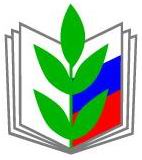 ПРОФЕССИОНАЛЬНЫЙ СОЮЗ РАБОТНИКОВ НАРОДНОГО ОБРАЗОВАНИЯ И НАУКИ РОССИЙСКОЙ ФЕДЕРАЦИИ МЕЖРЕГИОНАЛЬНАЯ ОРГАНИЗАЦИЯ САНКТ-ПЕТЕРБУРГА И ЛЕНИНГРАДСКОЙ ОБЛАСТИ  190098, г. Санкт-Петербург, пл. Труда, д. 4, ком. 38, тел.: +7 (812) 570-66-12, https://www.spbprof.ru, mail: terkomspb@bk.ruОКПО 34377986 ОГРН 1027800001844 ИНН/КПП 7812013990/783801001"МР 3.1.0276-22. 3.1. Профилактика инфекционных болезней. Особенности проведения противоэпидемических мероприятий в условиях эпидемического процесса, вызванного новым геновариантом коронавируса "Омикрон". Методические рекомендации"
(утв. Главным государственным санитарным врачом РФ 28.02.2022) Приказ Минтруда России от 28.01.2022 N 26н
"Об утверждении стандарта деятельности по осуществлению полномочия в сфере занятости населения по оказанию государственной услуги содействия работодателям в подборе необходимых работников"
Зарегистрировано в Минюсте России 28.02.2022 N 67552. Постановление Правительства РФ от 05.03.2022 N 290
"О внесении изменений в Положение о реализации мероприятий по организации профессионального обучения и дополнительного профессионального образования отдельных категорий граждан на период до 2024 года" Приказ Минтруда России от 03.03.2022 N 101
"О проведении общероссийского мониторинга условий и охраны труда" Приказ Минобрнауки России от 01.02.2022 N 88
"Об утверждении Порядка формирования перечней специальностей и направлений подготовки высшего образования по программам бакалавриата, программам специалитета, программам магистратуры, программам ординатуры и программам ассистентуры-стажировки"
Зарегистрировано в Минюсте России 09.03.2022 N 67653. Приказ Минпросвещения России от 03.03.2022 N 107
"Об утверждении Порядка формирования перечней профессий и специальностей среднего профессионального образования"
Зарегистрировано в Минюсте России 09.03.2022 N 67654. Постановление Правительства РФ от 14.03.2022 N 366
"Об утверждении Правил выполнения работодателем квоты для приема на работу инвалидов при оформлении трудовых отношений с инвалидом на любое рабочее место" Постановление Правительства РФ от 16.03.2022 N 387
"О проведении эксперимента по разработке, апробации и внедрению новой образовательной технологии конструирования образовательных программ среднего профессионального образования в рамках федерального проекта "Профессионалитет" Постановление Главного государственного санитарного врача РФ от 21.03.2022 N 9
"О внесении изменений в санитарно-эпидемиологические правила СП 3.1/2.4.3598-20 "Санитарно-эпидемиологические требования к устройству, содержанию и организации работы образовательных организаций и других объектов социальной инфраструктуры для детей и молодежи в условиях распространения новой коронавирусной инфекции (COVID-2019)", утвержденные постановлением Главного государственного санитарного врача Российской Федерации от 30.06.2020 N 16"
Зарегистрировано в Минюсте России 24.03.2022 N 67884. Постановление Правительства РФ от 19.03.2022 N 414
"О некоторых вопросах применения требований и целевых значений показателей, связанных с публикационной активностью" Постановление Правительства РФ от 24.03.2022 N 450
"О внесении изменений в постановление Правительства Российской Федерации от 5 августа 2013 г. N 662" Приказ Минобрнауки России от 14.02.2022 N 140
"О внесении изменений в приложения к приказу Министерства науки и высшего образования Российской Федерации от 22 июля 2021 г. N 645 "Об утверждении образцов и описания документов о высшем образовании и о квалификации и приложений к ним"
Зарегистрировано в Минюсте России 23.03.2022 N 67858. Приказ Минпросвещения России от 15.02.2022 N 77
"Об утверждении Порядка формирования и ведения государственного информационного ресурса о лицах, проявивших выдающиеся способности"
Зарегистрировано в Минюсте России 23.03.2022 N 67872. Приказ Минпросвещения России от 10.03.2022 N 122
"О внесении изменения в количество проходных баллов, необходимое для участия в заключительном этапе всероссийской олимпиады школьников 2021/22 учебного года по общеобразовательным предметам, утвержденное приказом Министерства просвещения Российской Федерации от 3 марта 2022 г. N 110" Постановление Правительства РФ от 21.03.2022 N 434
"Об утверждении особенностей приема на обучение по образовательным программам высшего образования, имеющим государственную аккредитацию, программам подготовки научных и научно-педагогических кадров в аспирантуре (адъюнктуре) в 2022 году" Приказ Минпросвещения России от 28.02.2022 N 96
"Об утверждении перечня организаций, осуществляющих научно-методическое и методическое обеспечение образовательной деятельности по реализации основных общеобразовательных программ в соответствии с федеральными государственными образовательными стандартами общего образования"
Зарегистрировано в Минюсте России 30.03.2022 N 67984. Приказ Рособрнадзора от 28.03.2022 N 467
"О внесении изменений в приказ Федеральной службы по надзору в сфере образования и науки от 16.08.2021 N 1139 "О проведении Федеральной службой по надзору в сфере образования и науки мониторинга качества подготовки обучающихся общеобразовательных организаций в форме всероссийских проверочных работ в 2022 году" Постановление Правительства РФ от 18.03.2022 N 398
"О внесении изменений в постановление Правительства Российской Федерации от 13 марта 2021 г. N 362" <Письмо> Рособрнадзора от 01.03.2022 N 02-50
"О проведении всероссийских проверочных работ для обучающихся по образовательным программам среднего профессионального образования в 2022 году" <Письмо> Минобрнауки России от 01.03.2022 N МН-5/927-ДА
"О направлении информации" <Письмо> Минпросвещения России от 25.02.2022 N ТВ-336/05
"О направлении методических рекомендаций" <Письмо> Рособрнадзора от 04.02.2022 N 02-25
"О внесении изменений в порядок и план-график проведения всероссийских проверочных работ в 2022 году" <Письмо> Минпросвещения России от 25.02.2022 N АЗ-213/03
"О направлении разъяснений" <Письмо> Минпросвещения России от 02.03.2022 N 03-264
"О направлении разъяснений" <Письмо> Рособрнадзора от 02.02.2022 N 04-21
<О подаче заявлений на участие в итоговом собеседовании по русскому языку и государственной итоговой аттестации по образовательным программам основного общего образования в электронной форме в 2022 году> <Письмо> Рособрнадзора от 22.03.2022 N 01-28/08-01
"О переносе сроков проведения ВПР в общеобразовательных организациях в 2022 году" <Информация> Роспотребнадзора от 25.03.2022 "О внесении изменений в санитарные правила к устройству, содержанию и организации работы образовательных организаций и других объектов социальной инфраструктуры для детей и молодежи в условиях распространения COVID-19" <Письмо> Рособрнадзора от 14.02.2022 N 04-35
<О соответствии между минимальным количеством первичных баллов и минимальной отметкой по пятибалльной системе оценивания ГЭВ в 2022 году> <Письмо> Рособрнадзора от 14.02.2022 N 04-36
<О направлении рекомендаций по определению минимального количества первичных баллов, подтверждающих освоение обучающимися образовательных программ ООО в соответствии с требованиями ФГОС ООО, по переводу суммы первичных баллов за экзаменационные работы ОГЭ и ГВЭ в пятибалльную систему оценивания в 2022 году> <Письмо> Рособрнадзора от 28.02.2022 N 04-41
<Об определении дополнительного срока проведения итогового сочинения (изложения)> Рекомендация Президиума ВАК Минобрнауки России от 18.03.2022 N 7/1-разн
"О публикациях, индексируемых в международных базах данных (Web of Science, Scopus)" <Письмо> Рособрнадзора от 21.03.2022 N 07-353
<О проведении профилактического визита в организациях, осуществляющих образовательную деятельность> <Письмо> Рособрнадзора от 22.03.2022 N 01-31/08-01
<О дополнении письма Рособрнадзора от 22.03.2022 N 01-28/08-01> <Информация> Минтруда России от 28.03.2022 "Открыт прием заявок на получение субсидии за трудоустройство молодежи" 